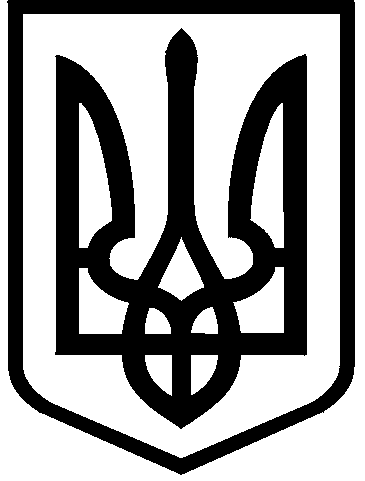 КИЇВСЬКА МІСЬКА РАДАVIІІ СКЛИКАННЯПОСТІЙНА КОМІСІЯ З ПИТАНЬ ВЛАСНОСТІ. Київ, вул. Хрещатик, 36, каб. 1015                     тел.:(044)202-72-24,тел./факс: (044) 202-73-12Протокол № 31/217засідання постійної комісії Київської міської ради з питань власностівід 02.09.2020Місце проведення: Київська міська рада, м. Київ, вул. Хрещатик, 36,                        4 поверх, сесійна зала, початок о 10.00.Склад комісії:12 депутатів Київської міської ради.Присутні: 9 депутатів Київської міської ради, членів постійної комісії:Запрошені:  Голосування щодо наповнення та затвердження  порядку денного:1. СЛУХАЛИ:  М.Конобаса.49. Про включення до порядку денного розгляд проєкту рішення Київради «Про прийняття до комунальної власності територіальної  громади м. Києва автомобільних доріг на вулицях Івана Кавалерідзе та Сергія Данченка у Подільському районі м. Києва»  за поданням депутата Київської міської ради О.Окопного (доручення №08/231-2124/ПР від 17.08.2020).2. СЛУХАЛИ: М.Конобаса.50. Про включення до порядку денного розгляд проєкту рішення Київради «Про створення комунального некомерційного підприємства «Київський міський дитячий кардіологічний центр» виконавчого органу Київської міської ради (Київської міської державної адміністрації)»  за поданням  Київського міського голови В.Кличка (доручення №08/231-2159/ПР від 21.08.2020).3. СЛУХАЛИ: М.Конобаса.ВИРІШИЛИ: Затвердити в цілому порядок денний (98 питань, в тому числі: 10 проєктів рішень, 4 розпорядження виконавчого органу Київради (КМДА), 35 питань оренди,  9 питань контролю, 38 інших питань) з пропозиціями, озвученими  М.Конобасом.ГОЛОСУВАЛИ: "за" – 8, "проти" – 0, "утримались" – 0, "не голосували" – 1 (А.Андрєєв).                    Рішення прийнято.4. СЛУХАЛИ: М.Конобаса.М.Конобас звернувся до присутніх на засіданні членів постійної комісії з пропозицією повідомити про наявність у них реального чи потенційного конфлікту інтересів щодо  розгляду питань порядку денного.Повідомлень від присутніх на засіданні членів постійної комісії про наявність потенційного чи реального конфлікту  інтересів по питаннях порядку денного не надходило.*Відеотрансляція  щодо  обговорення питань порядку денного  розміщена на офіційному вебсайті Київради (www.kmr.gov.ua) відповідно до частини дев’ятої  статті 11 Регламенту, затвердженого рішенням Київради від 07.07.2016 №579/579.5. СЛУХАЛИ (13:08): М.Конобаса про  включення до порядку денного  додаткового питання (за пропозицією депутата Київради В.Назаренка).51. Про повторний розгляд проєкту рішення Київради «Про надання згоди на безоплатне прийняття до комунальної власності територіальної громади міста Києва гуртожитку на вул. Польовій, 19/8 у Солом’янському районі міста Києва, включеного до статутного капіталу приватного акціонерного товариства «Трест «Київміськбуд-2» за поданням депутата Київради В.Назаренка (доручення №08/231-1997/ПР від 06.08.2020) у зв’язку з   правовим висновком  управління правового забезпечення діяльності Київської міської ради від 02.09.2020 №08/230-1434. ВИРІШИЛИ: Включити у порядок денний додаткове питання про повторний розгляд проєкту рішення Київради «Про надання згоди на безоплатне прийняття до комунальної власності територіальної громади міста Києва гуртожитку на вул. Польовій, 19/8 у Солом’янському районі міста Києва, включеного до статутного капіталу приватного акціонерного товариства «Трест «Київміськбуд-2» за поданням депутата Київради В.Назаренка (доручення №08/231-1997/ПР від 06.08.2020) у зв’язку з   правовим висновком  управління правового забезпечення діяльності Київської міської ради від 02.09.2020 №08/230-1434. ГОЛОСУВАЛИ: "за" –  7 "проти" – 0, "утримались" – 0, "не голосували" – 2 (А.Андрєєв, М.Кочур).                    Рішення прийнято.ПОРЯДОК ДЕННИЙ1. Про розгляд проєкту рішення Київради "Про закріплення основних засобів за Київською міською радою" (системи кондиціонування Колонної зали на вул. Хрещатик, 36 у кількості 12 од.) за поданням заступника міського голови-секретаря Київради В.Прокопіва (доручення №08/231-1996/ПР від 06.08.2020). Доповідач: керуючий справами І.Хацевич.2. Про розгляд проєкту рішення Київради "Про прийняття витрат, понесених на ремонтно-реставраційні роботи та закріплення майна комунальної власності територіальної громади міста Києва" (перший поверх на вул. Хрещатик, 36, публічний простір) за поданням заступника голови Київської міської державної адміністрації В.Непопа, Департаменту будівництва та житлового забезпечення виконавчого органу Київради (КМДА) (доручення №08/231-2109/ПР від 14.08.2020).2.1. Про розгляд звернення Департаменту комунальної власності м. Києва виконавчого органу Київради (КМДА)   щодо  внесення пропозицій до редакції пункту 5 проєкту рішення (вих.№062/06/33-5468 від 25.08.2020; вх.№08/18477 від 25.08.2020).Доповідач: директор КП «Спецжитлофонд» В.Шарій. 3. Про розгляд проєкту рішення Київради "Про обмеження та умови діяльності закладів для проведення азартних ігор на території міста Києва" за поданням депутата Київської міської ради Ю.Зубка (копії документів) (доручення №08/231-2026/ПР від 12.08.2020). Є звернення депутата Київради Ю.Зубка від 11.08.2020 №08/279/08/030-984; вх.№08/28943 від 12.08.2020).Доповідач: депутат Київської міської ради Ю.Зубко.4. Про розгляд проєкту рішення Київради "Про визнання таким, що втратило чинність рішення Київської міської ради від 23 березня 2017 року №32/2254 "Про дозвіл Департаменту будівництва та житлового забезпечення виконавчого органу Київської міської ради (Київської міської державної адміністрації) на продаж квартир" (квартири №197, №314, №367 на вул. Механізаторів, 2 будуть передані до Солом’янської РДА, Подільської РДА, Дніпровської РДА для створення дитячих будинків сімейного типу) за поданням Департаменту будівництва та житлового забезпечення виконавчого органу Київради (КМДА)       (доручення №08/231-1746/ПР від 14.07.2020).Постійна комісія Київської міської ради з питань бюджету та соціально-економічного розвитку  не надала в установленому порядку Регламентом  інформації щодо результатів розгляду проєкту.Доповідач: представник Департаменту будівництва та житлового забезпечення.5. Про розгляд проєкту рішення Київради "Про встановлення повноважень Київської міської ради та визначених нею органів з питань оренди комунального майна територіальної громади міста Києва" за поданням депутата Київської міської ради Л.Антонєнка (доручення №08/231-1738/ПР від 14.07.2020). Доповідач: Л.Антонєнко.6. Про попередній розгляд редакції проєкту рішення Київради "Про порядок реалізації Київською міською радою і визначеними нею органами повноважень у сфері оренди" за поданням постійної комісії Київської міської ради з питань власності, (підготовлений на виконання пропозицій, напрацьованих 14.07.2020 (протокол №26/212 в ході обговорення доповнень та пропозицій  до проєкту рішення Київради "Про деякі питання оренди комунального майна територіальної громади міста Києва" (доручення №08/231-732/ПР від 24.03.2020)).Доповідач: Л.Антонєнко.7. Про розгляд проєкту рішення Київради "Про викуп для суспільних потреб об'єкта нерухомого майна за адресою: вул. Гоголівська, 32-В у Шевченківському районі міста Києва" за поданням депутата Київради О.Балицької (доручення  № 08/231-1897/ПР від 30.07.2020). Депутатське звернення депутата Київради О.Балицької від 12.08.2020 №08/279/08/005-2549, вх.  №08/17721 від 13.08.2020.ПК Київради з питань бюджету та соціально-економічного розвитку  не надала в установленому порядку Регламентом пропозиції.Доповідач: О.Балицька.Запрошений: М.Зельдіч (заява від 01.09.2020, вх. №08/З-3280(е) від 01.09.2020).8. Про розгляд проєкту рішення Київради "Про надання згоди на безоплатне прийняття до комунальної власності територіальної громади міста Києва гуртожитку на вул. Польовій, 19/8 у Солом’янському районі міста Києва, включеного до статутного капіталу приватного акціонерного товариства "Трест "Київміськбуд-2"   за   поданням   депутата   Київради В.Назаренка (доручення № 08/231-1997/ПР від 06.08.2020). 8.1. Про розгляд заперечення ПАТ "Трест "Київміськбуд-2" на проєкт рішення Київради № 08/231-1997/ПР від 06.08.2020 (вих. №472 від 12.08.2020, вх. №08/17983 від 17.08.2020, вих. №481 від 26.08.2020; вх. №08/18674 від 27.08.2020; вих. №482 від 27.08.2020, №08/18753 від 28.08.2020).  Доповідач: В.Назаренко.Запрошені: представник ПАТ "Трест"Київміськбуд-2".9. Про розгляд проєкту рішення Київради "Про внесення змін до рішення Київради від 21 квітня 2015 року № 415/1280 "Про затвердження Положення про оренду майна територіальної громади міста Києва" за поданням депутатів  Київської міської ради Н.Шульги, Г.Старостенко, М.Мондриївського (доручення №08/231-1671/ПР від 02.07.2020) (копії документів).Постійна комісія Київради з питань освіти, науки, сім’ї, молоді та спорту підтримала проєкт рішення (протокол 07/103 від 03.07.2020).Постійна комісія Київради з питань торгівлі, підприємництва та регуляторної політики направила проєкт на ДРС України,  експертний висновок (протокол № 7/99).Доповідач: Н.Шульга.10. Про розгляд звернення Департаменту охорони здоров’я виконавчого органу Київради (КМДА) (вих. №061-8216/10 від 12.08.2020; вх. №08/17713 від 13.08.2020) щодо погодження  проєкту розпорядження виконавчого органу Київради (КМДА) "Про організаційно-правові заходи, пов’язані з виконанням деяких рішень Київської міської ради" (1212-пр) з метою забезпечення виконання рішень Київради:- від 23.07.2020 № 46/9125 "Про реорганізацію комунальної організації (установи, закладу) Київської міської клінічної лікарні № 14 та Фізіотерапевтичної поліклініки Шевченківського району м.Києва шляхом приєднання до комунального некомерційного підприємства "Київська міська клінічна лікарня № 18" виконавчого органу Київської міської ради (Київської міської державної адміністрації)";- від 23.07.2020 № 47/9126 "Про реорганізацію Міського наукового інформаційно-аналітичного центру медичної статистики та Київського міського Центру здоров’я шляхом приєднання до комунального некомерційного підприємства "Київський міський центр громадського здоров’я" виконавчого органу Київської міської ради (Київської міської державної адміністрації)";- від 23.07.2020 № 48/9127 "Про реорганізацію державного закладу "Спеціалізована медико-санітарна частина № 11 Міністерства охорони здоров’я України" шляхом приєднання до Комунального некомерційного підприємства "Київська міська клінічна лікарня № 6 виконавчого органу Київської міської ради (Київської міської державної адміністрації)".Доповідач: представник Департаменту охорони здоров’я.11. Про розгляд звернення Департаменту охорони здоров’я виконавчого органу Київради (КМДА) щодо погодження  проєкту розпорядження виконавчого органу Київради (КМДА) "Про організаційно-правові заходи, пов’язані з виконанням рішення Київської міської ради від 30.07.2020 № 417/9496 "Про реорганізацію Київського міського центру репродуктивної та перинатальної медицини"" (1260-пр) з метою забезпечення виконання рішення Київської міської ради від 30 липня 2020 року № 417/9496 "Про реорганізацію Київського міського центру репродуктивної та перинатальної медицини" (вих. №061-8219/10 від 12.08.2020; вх. №08/17711 від 13.08.2020).Доповідач: представник Департаменту охорони здоров’я.Питання оренди, щодо яких постійній комісії Київради з питань власності делеговані повноваження приймати рішення (рішення Київради від 23.07.2020 №50/9129 «Про деякі питання оренди комунального майна територіальної громади міста Києва») 12. Про розгляд звернення Департаменту комунальної власності м. Києва виконавчого органу Київради (КМДА) щодо погодження змісту оголошення про передачу комунального майна в оренду на аукціоні на нежитлові приміщення на вул. Харківське шосе, 121, літ."Г-1"корпус К-26 загальною площею 38,30 кв.м в частині затвердження єдиного цільового призначення - розміщення приватного закладу охорони здоров'я (маніпуляційний кабінет із забору біоматеріалу для інтраопераційних досліджень заморожених зрізів тканини і органів та лабораторних досліджень). (вих.№062/05/11-5351 від 18.08.2020; вх.№08/18108 від 18.08.2020)Доповідач: представник Департаменту.13. Про розгляд  звернення Департаменту комунальної власності м. Києва виконавчого органу Київради (КМДА) щодо включення до Переліку другого типу нежитлових приміщень загальною площею 157,2 кв. м на вул. Митрополита Андрея Шептицького, 1 Б, літ. А для розміщення ТВЗК "Український малий драматичний театр", який частково фінансується з бюджету міста Києва (вих. №062/05/19-4882 від 28.07.2020; вх. №08/16421 від 28.07.2020). Доповідач: представник Департаменту.14. Про розгляд  звернення Департаменту комунальної власності м. Києва виконавчого органу Київради (КМДА) щодо включення до Переліку другого типу нежитлових приміщень загальною площею 94,70 кв. м на вул. Петра Запорожця, 26, літ. Л для розміщення Державної установи "Інститут нефрології Національної академії медичних наук України", яка частково фінансується з бюджету міста Києва (вих. № 062/05/20-5161 від 10.08.2020, вх. № 08/17420 від 10.08.2020).Доповідач: представник Департаменту.15. Про розгляд  звернення Департаменту комунальної власності м. Києва виконавчого органу Київради (КМДА) щодо включення до Переліку другого типу нежитлових приміщень загальною площею 5511,30 кв. м на вул. Якуба Коласа, 25-27-А, літ.А для розміщення структурних підрозділів Святошинського районного суду міста Києва (вих. № 062/05/17-5309 від 17.08.2020, вх. № 08/17992 від 17.08.2020).Доповідач: представник Департаменту.16. Про розгляд  звернення Деснянської районної в місті Києві державної адміністрації щодо виключення об’єкта з Переліку першого типу та включення до Переліку другого типу нежитлових приміщень загальною площею 43,82 кв. м на вул. Сержа Лифаря, 20 для розміщення громадської приймальні народного депутата України Дубнова А.В. (вих. №102/04/28-5155 від 29.07.2020, вх. № 08/16492 від 29.07.2020).Доповідач: представник району.17. Про розгляд  звернення Печерської районної в місті Києві державної адміністрації (вих. № 105/01-1629/В-040  від 17.08.2020; вх. №08/13566/3 від 19.08.2020)  щодо виключення об’єктів з Переліку першого типу, а саме:- нежитлові приміщення площею 23,2 кв. м на  вул. Кропивницького, 18 (у зв’язку із приватизацією); - нежитлові приміщення площею 244,5 кв. м на бульв. Дружби Народів, 20 (аварійний стан);- нежитлові приміщення площею 231,7 кв. м та 21,4 кв. м на вул. Городецького, 4, літ. А (до з’ясування статусу приміщення); - нежитлові приміщення площею  227,7 кв. м на  вул. Лаврській, 7 (до з’ясування статусу приміщення); - змінити площу нежитлових приміщень  на вул. М. Бойчука, 4 з 163,7 кв.м на 78,1 кв. м (до моменту з’ясування статусу приміщення);щодо виключення об’єктів з Переліку першого типу та включення до Переліку другого типу за заявами на оренду, які мають право на отримання в оренду комунального майна відповідно до частини другої статті 15 Закону, а саме:- нежитлові приміщення площею 79,5 кв. м на   вул. Інститутській, 17/5-19  (для розміщення приймальні депутата Київської міської ради Терентьєва М. О); - нежитлові приміщення площею 30,0 кв. м на  вул. Богомольця, 7/14  (для розміщення творчої майстерні члена Національної спілки художників України О. Барбалат);- нежитлові приміщення площею 61,7 кв. м на вул. Грушевського, 28/2  (для розміщення дільниці КП  «Шляхово – експлуатаційне управління по ремонту та утриманню автомобільних шляхів та споруд на них Печерського району» м. Києва);- нежитлові приміщення площею 82,2 кв. м на вул. Дарвіна, 7, літ. Б  (для розміщення бюджетної установи «Київський міський центр допомоги учасникам антитерористичної операції).Доповідач: представник району.18. Про розгляд  звернення Голосіївської районної в місті Києві державної адміністрації (вих. № 100-11347 від 19.08.2020; вх. №08/18240 від 19.08.2020) щодо виключення об’єктів з Переліку першого типу та включення до Переліку другого типу нежитлових приміщень, а саме: - нежитлові приміщення загальною площею 48,05 кв.м на просп. Голосіївському, 17-Б (для розміщення приймальні народного депутата України Юрченка О. М.);- нежитлові приміщення загальною площею 162,10 кв.м на вул. Антоновича, 4/6 (для розміщення Комунального комплексного позашкільного навчального закладу «Київський міський будинок учителя»);- нежитлові приміщення загальною площею 121,40 кв. м на  вул. Велика Васильківська, 104, корпус А (для розміщення Київського міського центру медико-соціальної експертизи);щодо включення об’єкта до Переліку другого типу, а саме:- нежитлові приміщення загальною площею 72,88 кв.м на вул. Маршала Якубовського, 6 (для розміщення Релігійної організації Української Православної Церкви парафії Святого Савви Сербського у Голосіївському району м. Києва).Доповідач: представник району.19. Про розгляд звернення Департаменту комунальної власності (виконавчого органу Київської міської ради) Київської міської державної адміністрації (вих. № 062/05/20-5390 від 19.08.2020; вх. № 08/18216 від 19.08.2020) щодо виключення об’єктів з Переліку першого типу:нежитлове приміщення площею 237,6 кв. м на вул. В. Маяковського, 47 (для власних потреб КП «Фармація»); нежитлове приміщення площею 149,3 кв. м на вул. Будівельників, 36 (для власних потреб КП «Фармація»);Доповідач: представник Департаменту.20. Про розгляд листа Департаменту комунальної власності м. Києва виконавчого органу Київради (КМДА) (вих.№062/05/20-5363 від 18.08.2020; вх.№08/18115 від 18.08.2020) щодо виключення з Переліку першого типу, а саме:- нежитлова будівля площею 719,3 кв.м на вул. Казимира Малевича, 127 (з метою включення до переліку об’єктів малої приватизації);- нежитлова будівля площею 33,8 кв.м на вул. Козелецька, 2-К, літ. А (з метою включення до переліку об’єктів малої приватизації);- нежитлова будівля площею 70,2 кв.м на вул. Козелецька, 2-К, літ. А (з метою включення до переліку об’єктів малої приватизації);- нежитлова будівля площею 84,5 кв.м на вул. Попудренка, 9-Б (з метою включення до переліку об’єктів малої приватизації);- нежитлова будівля площею 323,0 кв.м на вул. Світлицького, 33 (для власних потреб КП «Київпастранс»);- нежитлова будівля площею 28,17 кв.м на вул. С. Стальського, 13 (для власних потреб КП «Київпастранс»);- нежитлова будівля площею 34,93 кв.м на вул. Ялинковій, 58/68 (для власних потреб КП «Київпастранс»)Доповідач: представник Департаменту.21. Про розгляд інформації про об’єкти, щодо яких прийнято рішення про передачу в оренду, які станом на 01.02.2020 перебували у переліках цілісних майнових комплексів підприємств та їх структурних підрозділів і нерухомого майна, що може бути передано:21.1. Подільська районна в місті Києві державної адміністрації (вих. № 106-5000 від 09.07.2020, вх. № 08/14885 від 10.07.2020);21.2. Святошинська районна в місті Києві державної адміністрації (вих. № 107-30/4451 від 15.07.2020, вх. № 08/15376 від 16.07.2020);21.3. Голосіївська районна в місті Києві державної адміністрації (вих. № 100-9289 від 15.07.2020, вх. № 08/15286 від 15.07.2020);21.4. Дніпровська районна в місті Києві державної адміністрації (вих. № 103/5392/26/2 від 15.07.2020, вх. № 08/13566 від 25.06.2020);21.5. Печерська районна в місті Києві державної адміністрації (вих. № 105/01-1389/В-040 від 15.07.2020, вх. № 08/15502 від 17.07.2020);21.6. Оболонська районна в місті Києві державної адміністрації (вих. № 104-6591 від 17.07.2020, вх. № 08/15523 від 17.07.2020)21.7. Деснянська районна в місті Києві державна адміністрація (вих. № 102/04/28-5039 від 24.07.2020, вх. № 08/16169 від 24.07.2020).21.8. Печерська районна в місті Києві державна адміністрація (вих. №105/01-1629/В-040; вх. №08/13566/3).Доповідачі: представники  районів м.Києва.Різне22. На виконання протокольного доручення постійної комісії Київради з питань власності від 02.06.2020 (протокол № 19/205) про надання переліків нежитлових приміщень комунальної власності територіальної громади міста Києва, які самовільно зайняті/захопленні третіми особами та щодо яких ведеться претензійно-позовна робота:22.1. Департаменту комунальної власності м. Києва виконавчого органу Київради (КМДА) (вих.№062/01/08-3891 від 12.06.2020 вх. № 08/283-369вих/1 від 10.06.2020).22.2. Дніпровська районна в місті Києві державна адміністрація (вих. № 103/4342/26/1 від 12.06.2020, вх. № 08/283-369вих/8 від 10.06.2020).22.3. Деснянська районна в місті Києві державна адміністрація (вих. № 102/04/28-3807 від 12.06.2020, вх. № 08/283-369вих/2 від 10.06.2020).22.4. Печерська районна в місті Києві державна адміністрація (вих. № 105/02-1690/13 від 15.06.2020, вх. № 08/283-369вих/4 від 10.06.2020).22.5. Голосіївська районна в місті Києві державна адміністрація (вих. № 100-7529 від 15.06.2020, вх. № 08/283-369вих/3 від 10.06.2020).22.6. Оболонська районна в місті Києві державна адміністрація (вих. № 104-5285 від 17.06.2020, вх. № 08/283-369вих/7 від 10.06.2020).22.7. Солом’янська районна в місті Києві державна адміністрація (вих. № 108-6522 від 15.06.2020, вх. № 08/283-369вих/9 від 10.06.2020).22.8. Шевченківська районна в місті Києві державна адміністрація (вих. № 109/01/25-4085 від 22.06.2020, вх. № 13241 від 22.06.2020).22.9. Дарницька районна в місті Києві державна адміністрація.22.10. Подільська районна в місті Києві державна адміністрація (вих. № 106-4146 від 12.06.2020, вх. № 08/283-369вих/5 від 10.06.2020) (самовільно зайняті/захопленні відсутні).22.11. Святошинська районна в місті Києві державна адміністрація (вих. № 107-30/3606 від 12.06.2020, вх. № 08/283-369вих/6 від 10.06.2020) (самовільно зайняті/захопленні відсутні).Протокол №26/212  від 14.07.2020 - перенести розгляд питання, повторно запросити представників керівного складу Прокуратури міста Києва та Головного управління Національної поліції у м.Києві  з наданням інформації про порушення кримінальних  справ  щодо самовільно зайнятих/захоплених приміщень комунальної власності третіми особами;- запросити  на наступне засідання комісії представника керівного складу Центрального міжрегіонального управління Міністерства юстиції (м.Київ).22.12. Прокуратура міста Києва щодо фактів можливого незаконного використання нежитлових приміщень комунальної власності територіальної громади міста Києва (вих.№04/2/2-4085 вих.20 від 10.08.2020).Запрошені представники керівного складу: Прокуратури м.Києва, ГУ Національної поліції у м.Києві, Центрального міжрегіонального управління Міністерства юстиції (м.Київ).Доповідачі: представники орендодавців.23. Про розгляд звернення депутата Київської міської ради О.Міщенка щодо повернення нежитлового приміщення у пров. Лобачевського, 8-А до комунальної власності м.Києва для розміщення дитячого садочку (вх.№08/16131 від 24.07.2020).Доповідач: депутат Київради О.Міщенко.24. Про повторний розгляд депутатських звернень депутата Київради Н.Шульги (вих.№08/279/08/113-572 від 19.05.2020; вх.№08/10496 від 19.05.2020; вих. №08/279/08/113-574 від 27.05.2020; вх. №08/11032 від 27.05.2020; вих. №08/279/08/113-578 від 22.06.2020, вх. №08/13227 від 22.06.2020) щодо дотримання постійною комісією Київради з питань власності норм законодавства України та інших нормативно-правових актів при розгляді та прийняті рішень  в частині   виконання приватними закладами освіти вимог, передбачених проєктом рішення Київради "Про соціальне партнерство у сфері оренди комунального майна міста Києва, що використовується для розміщення приватних закладів освіти", а саме:п. 134 протоколу №27/162 від 25.06.2019 щодо питання  продовження договору оренди  нежитлових приміщень навчальному закладу "Ліцей туризму"  на вул. Агрегатній, 9;п. 135 протоколу №27/162 від 25.06.2019 щодо питання продовження договору оренди нежитлових приміщень загальноосвітній школі I-II ступенів "Екологія і Культура" на вул. Північній, 42;  п. 6 протоколу №39/174 від 08.10.2019 щодо питання продовження договору оренди нежитлових приміщень загальноосвітньому навчальному закладу Міжнародна школа І-ІІІ ступенів "Меридіан" у провул. Квітневому, 5А;п. 2 протоколу №48/183 від 03.12.2019 щодо питання продовження договору оренди нежитлових приміщень приватному дошкільному навчальному закладу "Міжнародний дитячий садок "Меридіан" на вул. Копилівській, 55, літ. Б;п. 4 протоколу №48/183 від 03.12.2019 щодо питання продовження договору оренди нежитлових приміщень приватному підприємству "Навчальний заклад "Європейський колегіум" на вул. Сєченова,  9;п. 245 протоколу №48/183 від 03.12.2019 щодо питання продовження договору оренди нежитлових приміщень ПО Навчально-виховному об'єднанню "Перлина" на вул. Героїв Севастополя, 41;п. 246 протоколу №48/183 від 03.12.2019 щодо питання продовження договору оренди нежитлових приміщень ПО "Навчально-виховне об'єднання "Перлина" на вул.  Ушинського, 20, літ.А, літ.Б, літ.В;п. 58 протоколу №8/194 від 10.03.2020 щодо питання продовження договору оренди нежитлових приміщень загальноосвітній школі "Екологія і культура" на вул. Північній, 42;п. 59 протоколу №39/174 від 08.10.2019 щодо питання продовження договору оренди нежитлових приміщень приватному закладу  "Досвітня зоря" на вул. Богатирській, 18-Є;п. 60 протоколу №39/174 від 08.10.2019 щодо питання продовження договору оренди нежитлових приміщень ДО "Ліцей туризму"  на вул. Агрегатній, 9.Протокол № 19/205 від 02.06.2020 - Інформацію і аргументацію взяти до відома та рекомендовано  приватним закладам освіти, у разі незгоди з рішенням постійної комісії Київради з питань власності в частині зобов'язань орендаря щодо участі в Програмі соціального партнерства та з  якими на теперішній час  не  укладені відповідні договори  оренди, звертатись у встановленому порядку  до комісії про перегляд рішення комісії.24.1. Про розгляд звернення Загальноосвітнього навчального закладу Міжнародної школи I-III ступенів "Меридіан" щодо перегляду рішення комісії від 08.10.2019 (п. 6 протоколу № 39/174) в частині скасування зобов'язань орендаря участі в Програмі соціального партнерства (вих. №69 від 09.06.2020 вх.№ 08/14480 від 07.07.202).24.2. Про розгляд звернення ДНЗ "Міжнародний дитячий садок "Меридіан" щодо перегляду рішення комісії від 03.12.2019 (п. 2 протоколу №48/183) в частині скасування зобов'язань орендаря участі в Програмі соціального партнерства. (вих.№01-07/28 від 09.06.2020, вх. №08/14482 від 07.07.2020).Протокол № 19/205 від 02.06.2020 - Інформацію і аргументацію взяти до відома та рекомендовано  приватним закладам освіти, у разі незгоди з рішенням постійної комісії Київради з питань власності в частині зобов'язань орендаря щодо участі в Програмі соціального партнерства та з  якими на теперішній час  не  укладені відповідні договори  оренди, звертатись у встановленому порядку  до комісії про перегляд рішення комісії.Питання розглядалось у Протоколі №26/212  від 14.07.2020 – рішення не прийнято.Запрошені: представник ДНЗ "Міжнародний дитячий садок "Меридіан" та Загальноосвітнього навчального закладу Міжнародної школи I-III ступенів "Меридіан".Доповідач: депутат Київради Н.Шульга.25. Про розгляд  інформації Солом’янської районної в місті Києві державної адміністрації на виконання  пункту 6 протоколу  №1/187 від 21.01.2020  щодо використання єдиного майнового комплексу у с. Білогородка Київської обл., Києво-Святошинського району на вул. Щорса,  98 (вих№108-3717 від 01.04.2020; вх.№08/283-120 вих/1 від 16.04.2020; вих. № 108-7159 від 26.06.2020; вх. №08/283-385вих/4 від 01.07.2020) на виконання протокольних доручень постійної комісії Київської міської ради.Протокол №44/120  від 16.10.2018: Протокол №1/187 від 21.01.2020 – доручено орендодавцю - Солом'янській районній в місті Києві державній адміністрації включити у перелік вільних приміщень  як індивідуально визначене майно  (пооб’єктно) у с. Білогородка Київської обл., Києво-Святошинського району на вул. Щорса,  98.Питання розглядалось у Протоколі №26/212  від 14.07.2020 - перенести розгляд питання на наступне засідання комісії із запрошенням  голови  Солом'янської районної в місті Києві державної адміністрації.Доповідач: представник Солом'янської районної в місті Києві державної адміністрації.26. Про розгляд листа Департаменту житлово-комунальної інфраструктури виконавчого органу Київради (КМДА) щодо можливості виконання рішення Київради від 26.06.2018 № 1021/5085 "Про надання згоди на безоплатне прийняття до комунальної власності територіальної громади міста Києва гуртожитків, включених до статутних капіталів товариств" (гуртожиток  на вул. Червонозаводській, 7, що раніше був включений до статутного капіталу ВАТ "ВЕРКОН")(вих. № 058/10/2-3952 від 13.07.2020, вх. №08/11499/1 від 16.07.2020). Запрошений: депутат Київради С.Харчук, О.Левківський (заява від 26.08.2020, вх. №08/Л-3221(е) від 26.08.2020).Доповідач: представник Департаменту житлово-комунальної інфраструктури.27. Про розгляд листа Департаменту комунальної власності м. Києва виконавчого органу Київради (КМДА) щодо розгляду звернення Головного управління розвідки Міністерства оборони України від 10.01.2020 №222/7Д/62 стосовно передачі у державну власність до сфери управління Міністерства оборони України будівлі на вул. Нижній Вал, 49 літер "В" (вих.№062/06/10-4869 від 28.07.2020; вх.№08/16410 від 28.07.2020). Доповідач: представник Департаменту.28. Про розгляд листа Департаменту комунальної власності м. Києва виконавчого органу Київради (КМДА) щодо розгляду звернення Міністерства культури та інформаційної політики України від 23.07.2020 №9052/33 щодо передачі з комунальної власності територіальної громади міста Києва до державної власності будівлі у пров. Десятинному, 7-а (Національний музей історії України) (вих.№062/06/10-5282 від 14.08.2020; вх.№08/17893 від 14.08.2020).Доповідач: представник Департаменту.29. Про розгляд листа Департаменту комунальної власності м. Києва виконавчого органу Київради (КМДА) щодо розгляду звернення Господарського суду м.Києва від 03.07.2020 №02-13/331 стосовно передачі в оперативне управління Господарського суду міста Києва нежитлового приміщення загальною площею 208,5 кв.м на вул. Хмельницького,  44 (літ.А) (вих.№062/06/08-4852 від 27.07.2020; вх.№08/16299 від 27.07.2020).Доповідач: представник Департаменту.30. Про розгляд звернення Солом'янської районної в місті Києві державної адміністрації щодо скасування пункту 27 протоколу № 37/172 від 03.10.2019 рішення комісії в частині передачі в оренду фізичній особі-підприємцю Каллаш Г.С. нежитлового приміщення по провулку Платонівському, 3 загальною площею 190,7 кв.м (вих. № 108-9805 від 14.08.2020, вх. № 08/17910 від 17.08.2020).Доповідач: представник району.31. Про розгляд звернення ФОП Дубської С.І. щодо внесення змін до  істотних умов договору оренди нежитлового приміщення (сміттєзбірника) №302/2019 на вул. М. Драгоманова, 23-б з "розміщення торговельного об'єкта з продажу непродовольчих товарів та продовольчих товарів, крім товарів підакцизної групи на "розміщення торговельного об'єкта з продажу непродовольчих товарів та продовольчих товарів, товарів підакцизної групи" (вх. № 08/15930 від 22.07.2020, вх. № 08/16034 від 23.07.2020)Запрошена: ФОП С.Дубська. Доповідач: представник району.32. Про розгляд звернення ФОП Колісниченко І.А.  щодо внесення змін до істотних умов договорів оренди нежитлових приміщень (сміттєзбірників): на вул. Степана Олійника, 13-а, на вул. Мішуги Олександра, 11, на просп. Миколи Бажана, 9-а, на вул.  Л.Руденко,7 з "розміщення торговельного об'єкта з продажу непродовольчих товарів та продовольчих товарів, крім товарів підакцизної групи на "розміщення торговельного об'єкта з продажу непродовольчих товарів та продовольчих товарів, товарів підакцизної групи" (вх. № 08/16037 від 23.07.2020, вх. № 08/15929 від 22.07.2020).Запрошений: ФОП Колісниченко І.А.  Доповідач: представник району.33. Про розгляд звернень ВБО "Український фонд культури ім. Бориса Олійника" (вих.№4/7-1/20 від 11.07.2020, вх. №26444 від 23.07.2020, вих. №6/7-1/20 від 16.07.2020, вх. №26795 від 27.07.2020)  щодо відхилення проєкту рішення Київради "Про надання згоди на безоплатну передачу у державну власність нежитлового будинку на вул. Липській, 16"  за поданням постійної комісії Київради з питань власності (доручення №08/231-1664/ПР від 01.07.2020). Протокол №23/209 від 23.06.2020 – підтримано проєкт рішення Київради33.1. Лист постійної комісії Київської міської з питань екологічної політики  щодо звернення ВБО "Український фонд культури ім. Бориса Олійника" (вих.№08/288-423вих від 28.07.2020)33.2. Лист постійної комісії Київської міської з питань містобудування, архітектури та землекористування  щодо звернення ВБО "Український фонд культури ім. Бориса Олійника" (вих.№08/281-1119 від 20.07.2020, вх. №08/15763 від 21.07.2020).Запрошені: представник ВБО "Український фонд культури ім. Бориса Олійника".34. Про розгляд звернення громадської організації «Центр суспільного розвитку «Інтер-Акція»  щодо скасування рішення протоколу №20/155 постійної комісії Київради з питань власності від 13.05.2019  в частині визначення орендної плати у розмірі 1000 грн. на місяць за користування нежитловими приміщенням на вул. Алматинській, 4 (вих.№23 від 07.08.2020; вх. №08/17375 від 07.08.2020).Запрошений: представник громадської організації.35. Про розгляд скарги членів ініціативної групи мешканців буд. №1-3/5 по вул. Пушкінській  О.Курченко та Т.Кінька щодо незаконного використання ФОП Баландіним Ф.В допоміжних приміщень та місць загального користування будинку   на вул. Пушкінській, 1-3/5 та стану виконання Шевченківською районною в місті Києві державною адміністрацією рішення протоколу №65 постійної комісії Київради з питань власності від 03.10.2017 (від 11.08.2020; вх.№08/КО-3013 від 11.08.2020).Запрошені: О.Курченко, Т.Кінько.Доповідач: представник Шевченківської РДА.36.Про розгляд звернення Дарницької районної в місті Києві державної адміністрації щодо надання роз’яснення стосовно часу, з якого проводити відлік першого продовження договору оренди майна - до чи після набрання чинності Закону України «Про оренду державного та комунального майна» (від 20.08.2020 № 101-6534/02 вх. № 08/18306 від 20.08.2020).Доповідач: представник району.Питання контролю постійної комісії Київради з питань власності за виконанням рішень Київради (матеріали направленні на електроні адреси)37. Про розгляд звернення Департаменту комунальної власності м. Києва виконавчого органу Київради (КМДА) щодо продовження терміну виконання рішення Київради  від 14.04.2016 № 327/327 "Про надання дозволу комунальному підприємству "Київпастранс" на знесення лінійно-диспетчерської станції на вулиці Панельній, 2 у Дніпровському районі м. Києва" до 24.12.2020 (вих.№062/06/36-4108 від 22.06.2020; вх.№08/13239 від 22.06.2020).Доповідач: представник Департаменту.Протокол №26/212  від 14.07.2020 – питання не розглянуто та перенесено.38. Про розгляд звернення Департаменту комунальної власності м. Києва виконавчого органу Київради (КМДА) щодо продовження терміну виконання рішення Київради від 02.07.2015 № 663/1527 "Щодо здійснення заходів, пов’язаних із відновленням роботи дошкільного навчального закладу № 331 на вул. Дніпродзержинській, 110" до 30.09.2020 (вих. № 062/06/10-4163 від 24.06.2020, вх. № 08/13516 від 24.06.2020).Доповідач: представник Департаменту.Протокол №26/212  від 14.07.2020 – питання не розглянуто та перенесено.39. Про розгляд звернення Департаменту комунальної власності м. Києва виконавчого органу Київради (КМДА) щодо продовження терміну виконання рішення Київради від 28.11.2017 № 556/3563 "Про надання згоди на безоплатне прийняття до комунальної власності територіальної громади міста Києва будівель, цілісних майнових комплексів закладів культури, фізичної культури та спорту" до 30.09.2020 (вих. № 062/06/10-4158 від 24.06.2020, вх. № 08/13490 від 24.06.2020).Доповідач: представник Департаменту.Протокол №26/212  від 14.07.2020 – питання не розглянуто та перенесено.40. Про розгляд звернення Департаменту комунальної власності м. Києва виконавчого органу Київради (КМДА) щодо продовження терміну виконання рішення Київської міської ради від 11.10.2018 № 1762/5826 "Про безоплатну передачу майна на вулиці Білицькій, 13-а з комунальної власності територіальної громади міста Києва у державну власність" до 30.09.2020 (вих. № 062/06/10-4162 від 24.06.2020, вх. №08/13491 від 24.06.2020).Доповідач: представник Департаменту.41. Про розгляд звернення Департаменту охорони здоров'я виконавчого органу Київради (КМДА)  щодо продовження терміну виконання рішення Київради  від 22 січня 2015 року № 16/881"Про перейменування Київської міської клінічної лікарні № 6" до 01.09.2020  (вих. №061-6693/10 від 30.06.2020; вх.№08/13895 від 01.07.2020).Доповідач: представник Департаменту охорони здоров'я.Протокол №26/212  від 14.07.2020 – питання не розглянуто та перенесено.42. Про розгляд звернення Департаменту охорони здоров'я виконавчого органу Київради (КМДА)  щодо продовження терміну виконання рішення Київради  від 22 січня 2015 року № 20/885 "Про перейменування Київської міської клінічної лікарні швидкої медичної допомоги" до 01.09.2020  (вих.№061-6694/10 від 30.06.2020; вх.№08/13896 від 01.07.2020).Доповідач: представник Департаменту охорони здоров'я.Протокол №26/212  від 14.07.2020 – питання не розглянуто та перенесено.43. Про розгляд звернення Святошинської районної в місті Києві державної адміністрації  щодо зняття з контролю виконання рішення Київради  від 2 квітня 2015 року № 341/1206 "Про передачу в оренду нежитлових приміщень комунальної власності територіальної громади міста Києва єдиному претенденту на право оренди" (вих.№107-30/4787  від 29.07.2020; вх.№08/16521 від 29.07.2020).Доповідач: представник району.44. Про розгляд звернення Департаменту комунальної власності м. Києва виконавчого органу Київради (КМДА) щодо зняття з контролю виконання рішення Київської міської ради від 22.09.2016 № 27/1031 "Про передачу в оренду нежитлових приміщень комунальної власності територіальної громади міста Києва єдиному претенденту на право оренди" (вих. № 062/05/20-5141 від 07.08.2020, вх. № 08/17390 від 07.08.2020).Доповідач: представник Департаменту.45. Про розгляд звернення Департаменту культури виконавчого органу Київської міської ради (КМДА) щодо виконання рішення Київської міської ради від 19.12.2019 №495/8068 "Про деякі питання управління підприємствами, що належать до комунальної власності територіальної громади міста Києва", Департамент культури виконавчого органу Київської міської ради (Київської міської державної адміністрації) (щодо відсутності комунальних підприємств, які відповідають критеріям  щодо обов’язкового утворення наглядової ради) (вих. № 063-4034 від 10.08.2020, вх. № 08/17486 від 10.08.2020).Доповідач: представник Департаменту культури.46. Про розгляд звернення Департаменту освіти і  науки виконавчого органу Київської міської ради (КМДА) щодо виконання п. 3 рішення Київської міської ради від 19 грудня 2019 року № 495/8068 "Про деякі питання управління підприємствами, що належать до комунальної власності територіальної громади міста Києва" (КНП "ОСВІТНЯ АГЕНЦІЯ МІСТА КИЄВА" не відповідає жодному з критеріїв щодо обов’язкового утворення наглядової ради) (вих. №063-4395 від 10.08.2020, вх. № 08/17469 від 10.08.2020).Доповідач: представник Департаменту освіти і  науки.47. Про розгляд звернення Департаменту комунальної власності м. Києва виконавчого органу Київради (КМДА) щодо виконання п.4.2  міської цільової програми "Управління об'єктами комунальної власності територіальної громади міста Києва на 2019-2021 роки", затвердженої рішенням Київської міської ради від 20.12.2018 №547/6598 "Про затвердження міської цільової програми "Управління об'єктами комунальної власності територіальної громади міста Києва на 2019 - 2021 роки" (за I півріччя 2020 року) (вих.№062/10/19-3403 від 20.05.2020; вх.№08/10654 від 20.05.2020, вих.№062/10/17-5319 від 17.08.2020, вх. №08/18042 від 18.08.2020).Доповідач: представник Департаменту.Протокол №23/209  від 23.06.2020 – питання не розглянуто та перенесено.Протокол №26/212  від 14.07.2020 – питання не розглянуто та перенесено.До відома:48. Про розгляд постанови Кабінету Міністрів України від 15.08.2020 № 647 "Про затвердження Порядку подання, розгляду скарг та пропозицій стосовно організації та проведення аукціонів щодо передачі в оренду державного та комунального майна" на виконання доручення заступника міського голови-секретаря Київради В.Прокопіва (вих. №інд.49 від 15.07.2020, вх. № 08/16454 від 29.07.2020) .Питання, внесені з голосу:49. Про розгляд проєкту рішення Київської міської  ради «Про прийняття до комунальної власності територіальної  громади м. Києва автомобільних доріг на вулицях Івана Кавалерідзе та Сергія Данченка у Подільському районі м. Києва» за поданням депутата Київської міської ради О.Окопного  (доручення №08/231-2124/ПР від 17.08.2020).50. Про включення до порядку денного розгляд проєкту рішення Київради «Про створення комунального некомерційного підприємства «Київський міський дитячий кардіологічний центр» виконавчого органу Київської міської ради (Київської міської державної адміністрації)»  за поданням  Київського міського голови В.Кличка (доручення №08/231-2159/ПР від 21.08.2020).51. Про повторний розгляд проєкту рішення Київради «Про надання згоди на безоплатне прийняття до комунальної власності територіальної громади міста Києва гуртожитку на вул. Польовій, 19/8 у Солом’янському районі міста Києва, включеного до статутного капіталу приватного акціонерного товариства «Трест «Київміськбуд-2» за поданням депутата Київради В.Назаренка (доручення № 08/231-1997/ПР від 06.08.2020) у зв’язку з   правовим висновком  управління правового забезпечення діяльності Київської міської ради  від 02.09.2020 №08/230-1434. РОЗГЛЯД (ОБГОВОРЕННЯ) ПИТАНЬ ПОРЯДКУ ДЕННОГО:Проєкти рішень Київради, проєкти розпоряджень виконавчого органу Київради (КМДА) 1. Про розгляд проєкту рішення Київради "Про закріплення основних засобів за Київською міською радою" (системи кондиціонування Колонної зали на вул. Хрещатик, 36 у кількості 12 од.) за поданням заступника міського голови-секретаря Київради В.Прокопіва (доручення №08/231-1996/ПР від 06.08.2020). Доповідач: керуючий справами І.Хацевич.СЛУХАЛИ: М.Конобаса (10:37).ВИСТУПИЛИ: І.Хацевич.ВИРІШИЛИ: Підтримати проєкт рішення Київради.
ГОЛОСУВАЛИ: «за» - 8, «проти» - 0, «утримались» - 0,  «не голосували» - 1 (А.Андрєєв).Рішення прийнято.2. Про розгляд проєкту рішення Київради "Про прийняття витрат, понесених на ремонтно-реставраційні роботи та закріплення майна комунальної власності територіальної громади міста Києва" (перший поверх на вул. Хрещатик, 36, публічний простір) за поданням заступника голови Київської міської державної адміністрації В.Непопа, Департаменту будівництва та житлового забезпечення виконавчого органу Київради (КМДА) (доручення №08/231-2109/ПР від 14.08.2020).2.1. Про розгляд звернення Департаменту комунальної власності м. Києва виконавчого органу Київради (КМДА)   щодо  внесення пропозицій до редакції пункту 5 проєкту рішення (вих.№062/06/33-5468 від 25.08.2020; вх.№08/18477 від 25.08.2020).Доповідач: директор КП «Спецжитлофонд» В.Шарій. СЛУХАЛИ: М.Конобаса (10:40).ВИСТУПИЛИ: Л.Несін, Л.Антонєнко.ГОЛОСУВАЛИ: Підтримати проєкт рішення Київради.РЕЗУЛЬТАТИ ГОЛОСУВАННЯ: «за» - 4, «проти» - 0, «утримались» - 3 (Л.Антонєнко, Я.Діденко, Ю.Вахель),  «не голосували» - 2 (М.Буділов, М.Кочур).РІШЕННЯ НЕ ПРИЙНЯТО.3. Про розгляд проєкту рішення Київради "Про обмеження та умови діяльності закладів для проведення азартних ігор на території міста Києва" за поданням депутата Київської міської ради Ю.Зубка (копії документів) (доручення №08/231-2026/ПР від 12.08.2020). Є звернення депутата Київради Ю.Зубка від 11.08.2020 №08/279/08/030-984; вх.№08/28943 від 12.08.2020).Доповідач: депутат Київської міської ради Ю.Зубко.Проєкт рішення  не розглянуто.4. Про розгляд проєкту рішення Київради "Про визнання таким, що втратило чинність рішення Київської міської ради від 23 березня 2017 року №32/2254 "Про дозвіл Департаменту будівництва та житлового забезпечення виконавчого органу Київської міської ради (Київської міської державної адміністрації) на продаж квартир" (квартири №197, №314, №367 на вул. Механізаторів, 2 будуть передані до Солом’янської РДА, Подільської РДА, Дніпровської РДА для створення дитячих будинків сімейного типу) за поданням Департаменту будівництва та житлового забезпечення виконавчого органу Київради (КМДА)       (доручення №08/231-1746/ПР від 14.07.2020).Постійна комісія Київської міської ради з питань бюджету та соціально-економічного розвитку  не надала в установленому порядку Регламентом  інформації щодо результатів розгляду проєкту.Доповідач: представник Департаменту будівництва та житлового забезпечення.СЛУХАЛИ: М.Конобаса (11:50).ВИСТУПИЛИ: Л.Матвіяк, Л.Антонєнко.ГОЛОСУВАЛИ: Підтримати проєкт рішення Київради.РЕЗУЛЬТАТИ ГОЛОСУВАННЯ: «за» - 4, «проти» - 1 (Л.Антонєнко), «утримались» - 2 (Я.Діденко, Ю.Вахель),  «не голосували» - 2 (М.Буділов, М.Кочур).РІШЕННЯ НЕ ПРИЙНЯТО.5. Про розгляд проєкту рішення Київради "Про встановлення повноважень Київської міської ради та визначених нею органів з питань оренди комунального майна територіальної громади міста Києва" за поданням депутата Київської міської ради Л.Антонєнка (доручення №08/231-1738/ПР від 14.07.2020). Доповідач: Л.Антонєнко.Л.Антонєнко запропонував перенести розгляд проєкту рішення та повернутись до його розгляду після того як Верховною Радою України будуть проголосовані зміни до деяких законів України, які наразі опрацьовуються профільними комітетами Верховної Ради України.Розгляд питання перенесено за пропозицією суб’єкта подання.6. Про попередній розгляд редакції проєкту рішення Київради "Про порядок реалізації Київською міською радою і визначеними нею органами повноважень у сфері оренди" за поданням постійної комісії Київської міської ради з питань власності (підготовлений на виконання пропозицій, напрацьованих 14.07.2020 (протокол №26/212 в ході обговорення доповнень та пропозицій  до проєкту рішення Київради "Про деякі питання оренди комунального майна територіальної громади міста Києва" (доручення №08/231-732/ПР від 24.03.2020)).Доповідач: Л.Антонєнко.СЛУХАЛИ (12:03): Л.Антонєнка.ВИСТУПИЛИ: М.Конобас (13:03).М.Конобас запропонував  виключити пункт 5 попередньої редакції проєкту рішення та у зв’язку з цим внести відповідні  редакційні та  техніко-юридичні правки по тексту проєкту. ВИРІШИЛИ: 1.Підтримати проєкт рішення Київради «Про порядок реалізації Київською міською радою і визначеними нею органами повноважень у сфері оренди» за поданням постійної комісії Київської міської ради з питань власності у  редакції згідно з додатком до цього протоколу.2. Доручити Управлінню забезпечення постійної комісії Київської міської ради з питань власності секретаріату Київської  міської ради доопрацювати  текст проєкту рішення «Про порядок реалізації Київською міською радою і визначеними нею органами повноважень у сфері оренди» з  врахуванням проголосованих редакційних та  техніко-юридичних правок, підготувати пояснювальну записку і порівняльну таблицю  до проєкту. ГОЛОСУВАЛИ: "за" –7, "проти" – 0, "утримались" –  0, «не голосували» - 2 (А.Андрєєв, М.Кочур).Рішення прийнято.7. Про розгляд проєкту рішення Київради "Про викуп для суспільних потреб об'єкта нерухомого майна за адресою: вул. Гоголівська, 32-В у Шевченківському районі міста Києва" за поданням депутата Київради О.Балицької (доручення  № 08/231-1897/ПР від 30.07.2020). Депутатське звернення депутата Київради О.Балицької від 12.08.2020 №08/279/08/005-2549, вх.  №08/17721 від 13.08.2020.ПК Київради з питань бюджету та соціально-економічного розвитку  не надала в установленому порядку Регламентом пропозиції.Доповідач: О.Балицька.Запрошений: М.Зельдіч (заява від 01.09.2020, вх. №08/З-3280(е) від 01.09.2020).СЛУХАЛИ: М.Конобаса (12:10).ВИСТУПИЛИ: О.Баляба, О.Шмуляр, Ю.Вахель, Л.Антонєнко.О.Шмуляр повідомив про наявність інвестиційного договору з авіакомпанією «Віта». Наразі Департаментом комунальної власності   м.Києва проведена певна  робота щодо аналізу умов  цього договору, за  наслідками  якої існує   можливість повернення об’єкта на вул. Гоголівській, 32-В у комунальну власність територіальної громади міста Києва у зв’язку з неналежним виконанням інвестором  умов договору.Консенсусом присутніх членів комісії  розгляд питання перенесено на чергове засідання комісії та рекомендовано суб’єкту подання проєкту рішення спільно з Департаментом комунальної власності   м.Києва розглянути альтернативні шляхи  щодо повернення у комунальну власність територіальної громади міста Києва об’єкта на вул. Гоголівській, 32-В.8. Про розгляд проєкту рішення Київради "Про надання згоди на безоплатне прийняття до комунальної власності територіальної громади міста Києва гуртожитку на вул. Польовій, 19/8 у Солом’янському районі міста Києва, включеного до статутного капіталу приватного акціонерного товариства "Трест "Київміськбуд-2" за поданням депутата Київради В.Назаренка (доручення № 08/231-1997/ПР від 06.08.2020). 8.1. Про розгляд заперечення ПАТ "Трест"Київміськбуд-2" на проєкт рішення Київради № 08/231-1997/ПР від 06.08.2020 (вих. №472 від 12.08.2020, вх. №08/17983 від 17.08.2020, вих. №481 від 26.08.2020; вх. №08/18674 від 27.08.2020; вих. №482 від 27.08.2020, №08/18753 від 28.08.2020).  Доповідач: В.Назаренко.Запрошені: представник ПАТ "Трест"Київміськбуд-2".СЛУХАЛИ: В.Назаренка (10:44).ВИСТУПИЛИ: М.Конобас, Т.Удод, Ю.Вахель, Т.Корпач, Н.Мазепа, М.Іщенко, М.Буділов.Ю.Вахель запропонував викласти пункт 5 пояснювальної записки в такій редакції: «Реалізація проєкту рішення потребує додаткового опрацювання з Департаментом фінансів виконавчого органу Київради (КМДА) та надання ним відповідних  пропозицій.». За результатами заслуховування та обговорення  проєкту рішення головуючий на засіданні комісії поставив на голосування пропозицію підтримати проєкт рішення із зауваженнями, озвученими депутатом Київради Ю.Вахелем.ВИРІШИЛИ:  Підтримати проєкт рішення Київради із зауваженнями до пункту 5  пояснювальної записки та викласти його  в такій редакції: «Реалізація проєкту рішення потребує додаткового опрацювання з Департаментом фінансів виконавчого органу Київради (КМДА) та надання ним відповідних пропозицій.». ГОЛОСУВАЛИ: "за" –7, "проти" – 0, "утримались" – 1 (М.Іщенко), "не голосували" – 1 (С.Артеменко). Рішення прийнято.9. Про розгляд проєкту рішення Київради "Про внесення змін до рішення Київради від 21 квітня 2015 року № 415/1280 "Про затвердження Положення про оренду майна територіальної громади міста Києва"за поданням депутатів  Київської міської ради Н.Шульги, Г.Старостенко, М.Мондриївського (доручення №08/231-1671/ПР від 02.07.2020) (копії документів).Постійна комісія Київради з питань освіти, науки, сім’ї, молоді та спорту підтримала проєкт рішення (протокол 07/103 від 03.07.2020).Постійна комісія Київради з питань торгівлі, підприємництва та регуляторної політики направила проєкт на ДРС України,  експертний висновок (протокол № 7/99).Доповідач: Н.Шульга.СЛУХАЛИ: Н.Шульгу.ВИСТУПИЛИ: М.Конобас.Консенсусом присутніх членів комісії вирішено перенести розгляд проєкту рішення на чергове засідання комісії. 10. Про розгляд звернення Департаменту охорони здоров’я виконавчого органу Київради (КМДА) (вих. №061-8216/10 від 12.08.2020; вх.№08/17713 від 13.08.2020) щодо погодження  проєкту розпорядження виконавчого органу Київради (КМДА) "Про організаційно-правові заходи, пов’язані з виконанням деяких рішень Київської міської ради" (1212-пр) з метою забезпечення виконання рішень Київради:- від 23.07.2020 № 46/9125 "Про реорганізацію комунальної організації (установи, закладу) Київської міської клінічної лікарні № 14 та Фізіотерапевтичної поліклініки Шевченківського району м.Києва шляхом приєднання до комунального некомерційного підприємства "Київська міська клінічна лікарня № 18" виконавчого органу Київської міської ради (Київської міської державної адміністрації)";- від 23.07.2020 № 47/9126 "Про реорганізацію Міського наукового інформаційно-аналітичного центру медичної статистики та Київського міського Центру здоров’я шляхом приєднання до комунального некомерційного підприємства "Київський міський центр громадського здоров’я" виконавчого органу Київської міської ради (Київської міської державної адміністрації)";- від 23.07.2020 № 48/9127 "Про реорганізацію державного закладу "Спеціалізована медико-санітарна частина № 11 Міністерства охорони здоров’я України" шляхом приєднання до Комунального некомерційного підприємства "Київська міська клінічна лікарня № 6 виконавчого органу Київської міської ради (Київської міської державної адміністрації)".Доповідач: представник Департаменту охорони здоров’я.Питання не розглянуто та перенесено.11. Про розгляд звернення Департаменту охорони здоров’я виконавчого органу Київради (КМДА) щодо погодження  проєкту розпорядження виконавчого органу Київради (КМДА) "Про організаційно-правові заходи, пов’язані з виконанням рішення Київської міської ради від 30.07.2020№ 417/9496 "Про реорганізацію Київського міського центру репродуктивної та перинатальної медицини" (1260-пр) з метою забезпечення виконання рішення Київської міської ради від 30 липня 2020 року № 417/9496 "Про реорганізацію Київського міського центру репродуктивної та перинатальної медицини" (вих. №061-8219/10 від 12.08.2020; вх. №08/17711 від 13.08.2020).Доповідач: представник Департаменту охорони здоров’я.Питання не розглянуто та перенесено.Питання оренди, щодо яких постійній комісії Київради з питань власності делеговані повноваження приймати рішення (рішення Київради від 23.07.2020 №50/9129 «Про деякі питання оренди комунального майна територіальної громади міста Києва»)12. Про розгляд звернення Департаменту комунальної власності м. Києва виконавчого органу Київради (КМДА) щодо погодження змісту оголошення про передачу комунального майна в оренду на аукціоні на нежитлові приміщення на вул. Харківське шосе, 121, літ."Г-1"корпус К-26 загальною площею 38,30 кв.м в частині затвердження єдиного цільового призначення - розміщення приватного закладу охорони здоров'я (маніпуляційний кабінет із забору біоматеріалу для інтраопераційних досліджень заморожених зрізів тканини і органів та лабораторних досліджень).(вих.№062/05/11-5351 від 18.08.2020; вх.№08/18108 від 18.08.2020)Доповідач: представник Департаменту.Питання не розглянуто та перенесено.13. Про розгляд  звернення Департаменту комунальної власності м. Києва виконавчого органу Київради (КМДА) щодо включення до Переліку другого типу нежитлових приміщень загальною площею 157,2 кв. м на вул. Митрополита Андрея Шептицького, 1 Б, літ. А для розміщення ТВЗК "Український малий драматичний театр", який частково фінансується з бюджету міста Києва (вих. №062/05/19-4882 від 28.07.2020; вх. №08/16421 від 28.07.2020). Доповідач: представник Департаменту.Питання не розглянуто та перенесено.14. Про розгляд  звернення Департаменту комунальної власності м. Києва виконавчого органу Київради (КМДА) щодо включення до Переліку другого типу нежитлових приміщень загальною площею 94,70 кв. м на вул. Петра Запорожця, 26, літ. Л для розміщення Державної установи "Інститут нефрології Національної академії медичних наук України", яка частково фінансується з бюджету міста Києва (вих. № 062/05/20-5161 від 10.08.2020, вх. № 08/17420 від 10.08.2020).Доповідач: представник Департаменту.Питання не розглянуто та перенесено.15. Про розгляд  звернення Департаменту комунальної власності м. Києва виконавчого органу Київради (КМДА) щодо включення до Переліку другого типу нежитлових приміщень загальною площею 5511,30 кв. м на вул. Якуба Коласа, 25-27А, літ.А для розміщення структурних підрозділів Святошинського районного суду міста Києва(вих. № 062/05/17-5309 від 17.08.2020, вх. № 08/17992 від 17.08.2020).Доповідач: представник Департаменту.Питання не розглянуто та перенесено.16. Про розгляд  звернення Деснянської районної в місті Києві державної адміністрації щодо виключення об’єкта з Переліку першого типу та включення до Переліку другого типу нежитлових приміщень загальною площею 43,82 кв. м на вул. Сержа Лифаря, 20 для розміщення громадської приймальні народного депутата України Дубнова А.В. (вих. №102/04/28-5155 від 29.07.2020, вх. № 08/16492 від 29.07.2020).Доповідач: представник району.Питання не розглянуто та перенесено.17. Про розгляд  звернення Печерської районної в місті Києві державної адміністрації (вих. № 105/01-1629/В-040  від 17.08.2020; вх. №08/13566/3 від 19.08.2020)  щодо виключення об’єктів з Переліку першого типу, а саме:- нежитлові приміщення площею 23,2 кв. м на  вул. Кропивницького, 18 (у зв’язку із приватизацією);- нежитлові приміщення площею 244,5 кв. м на бульв. Дружби Народів, 20 (аварійний стан);- нежитлові приміщення площею 231,7 кв. м та 21,4 кв. м на вул. Городецького, 4, літ. А (до з’ясування статусу приміщення); - нежитлові приміщення площею  227,7 кв. м на  вул. Лаврській, 7 (до з’ясування статусу приміщення); -змінити площу нежитлових приміщень  на вул. М. Бойчука, 4 з 163,7 кв.м на 78,1 кв. м (до моменту з’ясування статусу приміщення);щодо виключення об’єктів з Переліку першого типу та включення до Переліку другого типу за заявами на оренду, які мають право на отримання в оренду комунального майна відповідно до частини другої статті 15 Закону, а саме:- нежитлові приміщення площею 79,5 кв. м на   вул. Інститутській, 17/5-19  (для розміщення приймальні депутата Київської міської ради Терентьєва М. О); - нежитлові приміщення площею 30,0 кв. м на  вул. Богомольця, 7/14  (для розміщення творчої майстерні члена Національної спілки художників України О. Барбалат);- нежитлові приміщення площею 61,7 кв. м на вул. Грушевського, 28/2  (для розміщення дільниці КП  «Шляхово – експлуатаційне управління по ремонту та утриманню автомобільних шляхів та споруд на них Печерського району» м. Києва);- нежитлові приміщення площею 82,2 кв. м на вул. Дарвіна, 7, літ. Б  (для розміщення бюджетної установи «Київський міський центр допомоги учасникам антитерористичної операції).Доповідач: представник району.Питання не розглянуто та перенесено.18. Про розгляд  звернення Голосіївської районної в місті Києві державної адміністрації щодо виключення об’єктів з Переліку першого типу та включення до Переліку другого типу нежитлових приміщень (вих. № 100-11347 від 19.08.2020; вх. №08/18240 від 19.08.2020), а саме:- нежитлові приміщення загальною площею 48,05 кв.м на просп. Голосіївському, 17-Б (для розміщення приймальні народного депутата України Юрченка О. М.);- нежитлові приміщення загальною площею 162,10 кв.м на вул. Антоновича, 4/6 (для розміщення Комунального комплексного позашкільного навчального закладу «Київський міський будинок учителя»);- нежитлові приміщення загальною площею 121,40 кв. м на  вул. Велика Васильківська, 104, корпус А (для розміщення Київського міського центру медико-соціальної експертизи);щодо включення об’єкта до Переліку другого типу, а саме:- нежитлові приміщення загальною площею 72,88 кв.м на вул. Маршала Якубовського, 6 (для розміщення Релігійної організації Української Православної Церкви парафії Святого Савви Сербського у Голосіївському району м. Києва).Доповідач: представник району.Питання не розглянуто та перенесено.19. Про розгляд звернення Департаменту комунальної власності (виконавчого органу Київської міської ради) Київської міської державної адміністрації (вих. № 062/05/20-5390 від 19.08.2020; вх. № 08/18216 від 19.08.2020) щодо виключення об’єктів з Переліку першого типу:нежитлове приміщення площею 237,6 кв. м на вул. В. Маяковського, 47 (для власних потреб КП «Фармація»); нежитлове приміщення площею 149,3 кв. м на вул. Будівельників, 36(для власних потреб КП «Фармація»);Доповідач: представник Департаменту.Питання не розглянуто та перенесено.20. Про розгляд листа Департаменту комунальної власності м. Києва виконавчого органу Київради (КМДА) (вих.№062/05/20-5363 від 18.08.2020; вх. №08/18115 від 18.08.2020) щодо виключення з Переліку першого типу, а саме:- нежитлова будівля площею 719,3 кв.м на вул. Казимира Малевича, 127 (з метою включення до переліку об’єктів малої приватизації);- нежитлова будівля площею 33,8 кв.м на вул. Козелецька, 2-К, літ. А (з метою включення до переліку об’єктів малої приватизації);- нежитлова будівля площею 70,2 кв.м на вул. Козелецька, 2-К, літ. А (з метою включення до переліку об’єктів малої приватизації);- нежитлова будівля площею 84,5 кв.м на вул. Попудренка, 9-Б (з метою включення до переліку об’єктів малої приватизації);- нежитлова будівля площею 323,0 кв.м на вул. Світлицького, 33 (для власних потреб КП «Київпастранс»);- нежитлова будівля площею 28,17 кв.м на вул. С. Стальського, 13 (для власних потреб КП «Київпастранс»);- нежитлова будівля площею 34,93 кв.м на вул.Ялинковій, 58/68 (для власних потреб КП «Київпастранс»).Доповідач: представник Департаменту.Питання не розглянуто та перенесено.21. Про розгляд інформації про об’єкти, щодо яких прийнято рішення про передачу в оренду, які станом на 01.02.2020 перебували у переліках цілісних майнових комплексів підприємств та їх структурних підрозділів і нерухомого майна, що може бути передано:21.1. Подільська районна в місті Києві державної адміністрації (вих. № 106-5000 від 09.07.2020, вх. № 08/14885 від 10.07.2020);21.2. Святошинська   районна в місті Києві державної адміністрації  (вих. № 107-30/4451 від 15.07.2020, вх. № 08/15376 від 16.07.2020);21.3. Голосіївська  районна  в  місті  Києві  державної   адміністрації (вих. № 100-9289 від 15.07.2020, вх. № 08/15286 від 15.07.2020);21.4. Дніпровська   районна   в   місті  Києві державної адміністрації (вих. № 103/5392/26/2 від 15.07.2020, вх. № 08/13566 від 25.06.2020);21.5. Печерська   районна в місті   Києві    державної    адміністрації  (вих. № 105/01-1389/В-040 від 15.07.2020, вх. № 08/15502 від 17.07.2020);21.6. Оболонська районна в місті Києві державної адміністрації (вих. № 104-6591 від 17.07.2020, вх. № 08/15523 від 17.07.2020);21.7. Деснянська    районна   в місті     Києві державна адміністрація (вих. № 102/04/28-5039 від 24.07.2020, вх. № 08/16169 від 24.07.2020);21.8. Печерська районна в місті Києві державна адміністрація (вих. №105/01-1629/В-040; вх. №08/13566/3).Доповідачі: представники  районів м.Києва.СЛУХАЛИ: М.Конобаса (13:25).ВИСТУПИЛИ: Р.Ільченко, Л.Антонєнко.Р.Ільченко запропонував внести зміни до поданої інформації Подільською районною в місті Києві державною адміністрацією, а саме: - об’єкт нерухомого майна на вул. Захарівська, 10 виключити  з Переліку другого типу як такий, що втратив актуальність;- об’єкти на вул. Верхній Вал, 44 та вул. Світлицького, 31/7 виключити з Переліку першого типу та включити до Переліку другого типу нежитлових приміщень, які можуть бути передані в орендне користування без аукціону.Консенсусом присутніх членів комісії вирішено інформацію про об’єкти, щодо яких прийнято рішення про передачу в оренду, які станом на 01.02.2020 перебували у переліках цілісних майнових комплексів підприємств та їх структурних підрозділів, і нерухомого майна, що може бути передано, взято до відома. Подільській районній в місті Києві державній адміністрації рекомендовано звернутись  до комісії з окремим  клопотанням щодо виключення з Переліку першого типу та включити до Переліку другого типу об’єктів на вул. Верхній Вал, 44 та вул. Світлицького, 31/7, які можуть бути передані в орендне користування без аукціону, відповідно  до вимог рішення Київради від 23.07.2020 №50/9129. Різне22. На виконання протокольного доручення постійної комісії Київради з питань власності від 02.06.2020 (протокол № 19/205) про надання переліків нежитлових приміщень комунальної власності територіальної громади міста Києва, які самовільно зайняті/захопленні третіми особами та щодо яких ведеться претензійно-позовна робота:22.1. Департаменту комунальної власності м. Києва виконавчого органу Київради (КМДА) (вих.№062/01/08-3891 від 12.06.2020 вх. № 08/283-369вих/1 від 10.06.2020).22.2. Дніпровська районна в місті Києві державна адміністрація (вих. № 103/4342/26/1 від 12.06.2020, вх. № 08/283-369вих/8 від 10.06.2020).22.3. Деснянська районна в місті Києві державна адміністрація (вих. № 102/04/28-3807 від 12.06.2020, вх. № 08/283-369вих/2 від 10.06.2020).22.4.  Печерська    районна в місті Києві   державна   адміністрація    (вих. № 105/02-1690/13 від 15.06.2020, вх. № 08/283-369вих/4 від 10.06.2020).22.5. Голосіївська   районна   в   місті  Києві державна адміністрація (вих. № 100-7529 від 15.06.2020, вх. № 08/283-369вих/3 від 10.06.2020).22.6. Оболонська районна в місті Києві державна адміністрація (вих. № 104-5285 від 17.06.2020, вх. № 08/283-369вих/7 від 10.06.2020).22.7. Солом’янська   районна   в   місті Києві державна адміністрація (вих. № 108-6522 від 15.06.2020, вх. № 08/283-369вих/9 від 10.06.2020).22.8. Шевченківська   районна в місті Києві державна адміністрація (вих. № 109/01/25-4085 від 22.06.2020, вх. № 13241 від 22.06.2020).22.9. Дарницька районна в місті Києві державна адміністрація.22.10. Подільська   районна   в місті    Києві державна адміністрація  (вих. № 106-4146 від 12.06.2020, вх. № 08/283-369вих/5 від 10.06.2020) (самовільно зайняті/захопленні відсутні).22.11. Святошинська   районна в місті Києві державна адміністрація (вих. № 107-30/3606 від 12.06.2020, вх. № 08/283-369вих/6 від 10.06.2020) (самовільно зайняті/захопленні відсутні).Протокол №26/212  від 14.07.2020 - перенести розгляд питання, повторно запросити представників керівного складу Прокуратури міста Києва та Головного управління Національної поліції у м.Києві  з наданням інформації про порушення кримінальних  справ  щодо самовільно зайнятих/захоплених приміщень комунальної власності третіми особами;- запросити  на наступне засідання комісії представника керівного складу Центрального міжрегіонального управління Міністерства юстиції (м.Київ).22.12.Прокуратура міста Києва щодо фактів можливого незаконного використання нежитлових приміщень комунальної власності територіальної громади міста Києва (вих.№04/2/2-4085 вих.20 від 10.08.2020).Запрошені представники керівного складу: Прокуратури м.Києва, ГУ Національної поліції у м.Києві, Центрального міжрегіонального управління Міністерства юстиції (м.Київ).Доповідачі: представники орендодавців.Питання не розглянуто та перенесено.23. Про розгляд звернення депутата Київської міської ради О.Міщенка щодо повернення нежитлового приміщення у пров. Лобачевського, 8-А до комунальної власності м.Києва для розміщення дитячого садочку (вх.№08/16131 від 24.07.2020).Доповідач: депутат Київради О.Міщенко.СЛУХАЛИ: М.Конобаса (11:38).ВИСТУПИЛИ: О.Міщенко, М.Буділов, Я.Діденко, Ю.Вахель, С.Артеменко, Л.Антонєнко.О.Міщенко проінформував, що за адресою: пров. Лобачевського, 8 А  в 1990-х роках був розташований дошкільний навчальний заклад, однак приміщення було продано і відкрито благодійний центр «Стефанія». Протягом 20 років вказаний центр надавав благодійну допомогу людям, які опинились у складних життєвих обставинах. Однак  у 2017 році благодійний центр  було закрито, а будівлю виставлено на продаж.  О.Міщенко наголосив, що в даному мікрорайоні існує гостра потреба в забезпеченні дітей місцями в дитячих садочках, тому є необхідність повернення зазначеного садочка до комунальної власності з метою відновлення в ньому дошкільного закладу.М.Буділов запропонував надати доручення Управлінню забезпечення діяльності постійної комісії Київради з питань власності підготувати проєкт рішення Київради за поданням постійної комісії Київської міської ради з питань власності «Про викуп для суспільних потреб  об’єкта нерухомого майна у пров. Лобачевського, 8-А у Дніпровському районі міста Києва» з метою відновлення комунального дошкільного навчального закладу.ВИРІШИЛИ: 1. Підтримати пропозицію щодо викупу для суспільних потреб  об’єкта нерухомого майна у пров. Лобачевського, 8-А у Дніпровському районі міста Києва.  2. Доручити Управлінню забезпечення діяльності постійної комісії Київради з питань власності підготувати проєкт рішення Київради за поданням постійної комісії Київської міської ради з питань власності «Про викуп для суспільних потреб  об’єкта нерухомого майна в пров. Лобачевського, 8-А у Дніпровському районі міста Києва» та пояснювальну записку до нього. ГОЛОСУВАЛИ: "за" – 8, "проти" – 0, "утримались" – 0, "не голосували" – 1 (М.Кочур). Рішення прийнято.24. Про повторний розгляд депутатських звернень депутата Київради Н.Шульги (вих.№08/279/08/113-572 від 19.05.2020; вх.№08/10496 від 19.05.2020; вих. №08/279/08/113-574 від 27.05.2020; вх. №08/11032 від 27.05.2020; вих. №08/279/08/113-578 від 22.06.2020, вх. №08/13227 від 22.06.2020) щодо дотримання постійною комісією Київради з питань власності норм законодавства України та інших нормативно-правових актів при розгляді та прийняті рішень  в частині   виконання приватними закладами освіти вимог, передбачених проєктом рішення Київради "Про соціальне партнерство у сфері оренди комунального майна міста Києва, що використовується для розміщення приватних закладів освіти", а саме:п. 134 протоколу №27/162 від 25.06.2019 щодо питання  продовження договору оренди  нежитлових приміщень навчальному закладу "Ліцей туризму"  на вул. Агрегатній, 9;п. 135 протоколу №27/162 від 25.06.2019 щодо питання продовження договору оренди нежитлових приміщень загальноосвітній школі I-II ступенів "Екологія і Культура" на вул. Північній, 42;  п. 6 протоколу №39/174 від 08.10.2019 щодо питання продовження договору оренди нежитлових приміщень загальноосвітньому навчальному закладу Міжнародна школа І-ІІІ ступенів "Меридіан" у провул. Квітневому, 5А;п. 2 протоколу №48/183 від 03.12.2019 щодо питання продовження договору оренди нежитлових приміщень приватному дошкільному навчальному закладу "Міжнародний дитячий садок "Меридіан" на вул. Копилівській, 55, літ. Б;п. 4 протоколу №48/183 від 03.12.2019 щодо питання продовження договору оренди нежитлових приміщень приватному підприємству "Навчальний заклад "Європейський колегіум" на вул. Сєченова,  9;п. 245 протоколу №48/183 від 03.12.2019 щодо питання продовження договору оренди нежитлових приміщень ПО Навчально-виховному об'єднанню "Перлина" на вул. Героїв Севастополя, 41;п. 246 протоколу №48/183 від 03.12.2019 щодо питання продовження договору оренди нежитлових приміщень ПО "Навчально-виховне об'єднання "Перлина" на вул.  Ушинського, 20, літ.А, літ.Б, літ.В;п. 58 протоколу №8/194 від 10.03.2020 щодо питання продовження договору оренди нежитлових приміщень загальноосвітній школі "Екологія і культура" на вул. Північній, 42;п. 59 протоколу №39/174 від 08.10.2019 щодо питання продовження договору оренди нежитлових приміщень приватному закладу  "Досвітня зоря" на вул. Богатирській, 18-Є;п. 60 протоколу №39/174 від 08.10.2019 щодо питання продовження договору оренди нежитлових приміщень ДО "Ліцей туризму"  на вул. Агрегатній, 9.Протокол № 19/205 від 02.06.2020 - Інформацію і аргументацію взяти до відома та рекомендовано  приватним закладам освіти, у разі незгоди з рішенням постійної комісії Київради з питань власності в частині зобов'язань орендаря щодо участі в Програмі соціального партнерства та з  якими на теперішній час  не  укладені відповідні договори  оренди, звертатись у встановленому порядку  до комісії про перегляд рішення комісії.24.1. Про розгляд звернення Загальноосвітнього навчального закладу Міжнародної школи I-III ступенів "Меридіан" щодо перегляду рішення комісії від 08.10.2019 (п. 6 протоколу № 39/174) в частині скасування зобов'язань орендаря участі в Програмі соціального партнерства (вих. №69 від 09.06.2020 вх.№ 08/14480 від 07.07.202).24.2. Про розгляд звернення ДНЗ "Міжнародний дитячий садок "Меридіан" щодо перегляду рішення комісії від 03.12.2019 (п. 2 протоколу №48/183) в частині скасування зобов'язань орендаря участі в Програмі соціального партнерства. (вих.№01-07/28 від 09.06.2020, вх. №08/14482 від 07.07.2020).Протокол № 19/205 від 02.06.2020 - Інформацію і аргументацію взяти до відома та рекомендовано  приватним закладам освіти, у разі незгоди з рішенням постійної комісії Київради з питань власності в частині зобов'язань орендаря щодо участі в Програмі соціального партнерства та з  якими на теперішній час  не  укладені відповідні договори  оренди, звертатись у встановленому порядку  до комісії про перегляд рішення комісії.Питання розглядалось у Протоколі №26/212  від 14.07.2020 – рішення не прийнято.Запрошені: представник ДНЗ "Міжнародний дитячий садок "Меридіан" та Загальноосвітнього навчального закладу Міжнародної школи I-III ступенів "Меридіан".Доповідач: депутат Київради Н.Шульга.В цілому по питаннях 24-24.1:СЛУХАЛИ: М.Конобаса (12:00).ВИСТУПИЛИ: Н.Шульга, Л.Антонєнко, М.Конобас, М.Буділов.Н.Шульга наголосила, що згідно із законодавством про освіту всі освітні заклади, у яких є ліцензовані обов’язки, мають рівні права  щодо виконання функцій у галузі освіти. Застосування орендної плати у розмірі 1,00  грн на рік для приватних закладів є нормою законодавства. Разом з тим, Н.Шульга звернула увагу, що постійна комісія Київради з питань освіти, науки, сім’ї, молоді та спорту, постійна комісія Київради з питань регламенту та депутатської етики, постійна комісія Київради з питань дотримання законності, правопорядку та запобігання корупції та управління правового забезпечення діяльності Київради вважають, що рішення постійної комісії Київради з питань власності в частині участі в Програмі соціального партнерства виходили за межі компетенції та повноважень самої комісії,  оскільки комісія не наділена повноваженням встановлювати особливі вимоги до орендаря.М.Конобас зазначив, що не всі приватні заклади уклали відповідні договори, у зв’язку з чим, з початком нового навчального року вони не мають змогу приступати до навчального процесу.Л.Антонєнко зауважив, що при розгляді питань на засіданні комісії в частині зобов’язань орендарів щодо участі в Програмі соціального партнерства, такими орендарями надавалась згода на таку участь, отже рішення комісії є законним і відмова орендарів від у часті в Програмі соціального партнерства є проявом їх недобросовісності. З огляду на зазначене, Л.Антонєнко запропонував не підтримувати пропозицію про скасування рішень комісії в частині  зобов’язань  участі в Програмі соціального партнерства.За результатами обговорення:ГОЛОСУВАЛИ: Скасувати  рішення постійної комісії Київської міської ради з питань власності в частині зобов’язань орендарів, що використовують нежитлові приміщення для розміщення приватних закладів освіти участі в Програмі соціального партнерства.РЕЗУЛЬТАТИ ГОЛОСУВАННЯ: "за" – 4, "проти" – 2 (Л.Антонєнко, М.Буділов), "утримались" – 2 (Я.Діденко, М.Іщенко), "не голосували" – 1 (М.Кочур). РІШЕННЯ НЕ  ПРИЙНЯТО.25. Про розгляд  інформації Солом’янської районної в місті Києві державної адміністрації на виконання  пункту 6 протоколу  №1/187 від 21.01.2020  щодо використання єдиного майнового комплексу у с. Білогородка Київської обл., Києво-Святошинського району на вул. Щорса,  98 (вих№108-3717 від 01.04.2020; вх.№08/283-120 вих/1 від 16.04.2020; вих. № 108-7159 від 26.06.2020; вх. №08/283-385вих/4 від 01.07.2020) на виконання протокольних доручень постійної комісії Київської міської ради.Протокол №44/120  від 16.10.2018: Протокол №1/187 від 21.01.2020 – доручено орендодавцю - Солом'янській районній в місті Києві державній адміністрації включити у перелік вільних приміщень  як індивідуально визначене майно  (пооб’єктно) у с. Білогородка Київської обл., Києво-Святошинського району на вул. Щорса,  98.Питання розглядалось у Протоколі №26/212  від 14.07.2020 - перенести розгляд питання на наступне засідання комісії із запрошенням  голови  Солом'янської районної в місті Києві державної адміністрації.Доповідач: представник Солом'янської районної в місті Києві державної адміністрації.СЛУХАЛИ: М.Конобаса (13:00).ВИСТУПИВ:  О.Смик, М. Іщенко, Л.Антонєнко, В.Антонов.О.Смик зазначив, що державним виконавцем за участі працівників органів внутрішніх справ, представників стягувача та у присутності понятих 04.08.2020 здійснено вихід на об'єкт у Києво-Святошинському районі, с. Білогородка, вул. Щорса, 98, в ході якого здійснено опис та арешт майна боржника, а також опечатано приміщення, до яких відсутній вільний доступ. Також О.Смик повідомив, що державним виконавцем на адресу реєстрації боржника 05.08.2020 направлено вимогу про необхідність звільнити приміщення від майна, про що письмово повідомити державного виконавця. На даний час майно ЦМК до Солом’янської районної в місті Києві державної адміністрації від виконавчої служби не передано, оскільки здійснюються організаційно-правові заходи щодо виселення відповідно до вимог Закону України «Про виконавче провадження».М.Конобас зауважив, що договір оренди ЦМК було розірвано в судовому порядку, однак орендар декілька років не звільняв об’єкт оренди і наразі керівництво Солом’янської РДА вживає заходів щодо його  звільнення.  Л.Антонєнко запропонував надати доручення Солом’янській районній в місті Києві державній адміністрації включити об’єкт нерухомого майна у с. Білогородка Київської обл., Києво-Святошинського району на вул. Щорса, 98 до Переліку першого типу.В.Антонов звернув увагу членів комісії, що для того, щоб Солом’янській районній в місті Києві державній адміністрації включити зазначений об’єкт до Переліку першого типу, необхідно вказати балансоутримувача. Ця вимога прописана в порядку передачі в оренду майна та законі. Одночасно В.Антонов зазначив, що балансоутримувача об’єкта на теперішній час не визначено, оскільки тривають виконавчі дії.Л.Антонєнко нагадав, що в ситуації з включенням цілісного майнового комплексу кінотеатру «Київ» у перелік вільних приміщень не потрібно було визначати балансоутримувача, а Департаментом комунальної власності м.Києва було включено зазначений об’єкт у перелік вільних попри те, що в приміщенні знаходився орендар.За результатами обговорення:ВИРІШИЛИ: 1. Інформацію взяти до відома. 2. Доручити орендодавцю - Солом'янській районній в місті Києві державній адміністрації включити об’єкт нерухомого майна у с. Білогородка Київської обл., Києво-Святошинського району на вул. Щорса,  98 до Переліку першого типу ГОЛОСУВАЛИ: "за" – 7, "проти" – 0, "утримались" – 0, "не голосували" –2 (А.Андрєєв, М.Кочур).Рішення прийнято.26. Про розгляд листа Департаменту житлово-комунальної інфраструктури виконавчого органу Київради (КМДА) щодо можливості виконання рішення Київради від 26.06.2018 № 1021/5085 "Про надання згоди на безоплатне прийняття до комунальної власності територіальної громади міста Києва гуртожитків, включених до статутних капіталів товариств"(гуртожиток  на вул. Червонозаводській, 7, що раніше був включений до статутного капіталу ВАТ"ВЕРКОН")(вих. № 058/10/2-3952 від 13.07.2020, вх. №08/11499/1 від 16.07.2020). Запрошений: депутат Київради С.Харчук, О.Левківський (заява від 26.08.2020, вх. №08/Л-3221(е) від 26.08.2020).Доповідач: представник Департаменту житлово-комунальної інфраструктури.Питання не розглянуто та перенесено.27. Про розгляд листа Департаменту комунальної власності м. Києва виконавчого органу Київради (КМДА)щодо розгляду звернення Головного управління розвідки Міністерства оборони України від 10.01.2020 №222/7Д/62 стосовно передачі у державну власність до сфери управління Міністерства оборони України будівлі на вул. Нижній Вал, 49 літер "В"(вих.№062/06/10-4869 від 28.07.2020; вх.№08/16410 від 28.07.2020).Доповідач: представник Департаменту.Питання не розглянуто та перенесено.28. Про розгляд листа Департаменту комунальної власності м. Києва виконавчого органу Київради (КМДА) щодо розгляду звернення Міністерства культури та інформаційної політики України від 23.07.2020 №9052/33 щодо передачі з комунальної власності територіальної громади міста Києва до державної власності будівлі у пров. Десятинному, 7-а(Національний музей історії України) (вих.№062/06/10-5282 від 14.08.2020; вх.№08/17893 від 14.08.2020).Доповідач: представник Департаменту.Питання не розглянуто та перенесено.29. Про розгляд листа Департаменту комунальної власності м. Києва виконавчого органу Київради (КМДА) щодо розгляду звернення Господарського суду м.Києва від 03.07.2020 №02-13/331 стосовно передачі в оперативне управління Господарського суду міста Києва нежитлового приміщення загальною площею 208,5 кв.м на вул. Хмельницького,  44(літ.А)(вих.№062/06/08-4852 від 27.07.2020; вх.№08/16299 від 27.07.2020).Доповідач: представник Департаменту.Питання не розглянуто та перенесено.30. Про розгляд звернення Солом'янської районної в місті Києві державної адміністрації щодо скасування пункту 27 протоколу № 37/172 від 03.10.2019 рішення комісії в частині передачі в оренду фізичній особі-підприємцю Каллаш Г.С. нежитлового приміщення по провулку Платонівському, 3 загальною площею 190,7 кв.м (вих. № 108-9805 від 14.08.2020, вх. № 08/17910 від 17.08.2020).Доповідач: представник району.Питання не розглянуто та перенесено.31. Про розгляд звернення ФОП Дубської С.І. щодо внесення змін до  істотних умов договору оренди нежитлового приміщення (сміттєзбірника) №302/2019 на вул. М. Драгоманова, 23-б з "розміщення торговельного об'єкта з продажу непродовольчих товарів та продовольчих товарів, крім товарів підакцизної групи на "розміщення торговельного об'єкта з продажу непродовольчих товарів та продовольчих товарів, товарів підакцизної групи" (вх. № 08/15930 від 22.07.2020, вх. № 08/16034 від 23.07.2020)Запрошена: ФОП С.Дубська. Доповідач: представник району.СЛУХАЛИ: М.Конобаса (12:33).ВИСТУПИЛИ: О.Шмуляр, Л.Антонєнко.ВИРІШИЛИ: 1. Підтримати звернення ФОП Дубської С.І. щодо внесення змін до  істотних умов договору оренди нежитлового приміщення (сміттєзбірника) №302/2019 на вул. М. Драгоманова, 23-б з "розміщення торговельного об'єкта з продажу непродовольчих товарів та продовольчих товарів, крім товарів підакцизної групи на "розміщення торговельного об'єкта з продажу непродовольчих товарів та продовольчих товарів, товарів підакцизної групи".2. Доручити орендодавцю здійснити відповідні організаційно-правові заходи.ГОЛОСУВАЛИ: "за" –7, "проти" – 0, "утримались" – 0, "не голосували" – 2 (М.Кочур, А.Андрєєв). Рішення прийнято.32. Про розгляд звернення ФОП Колісниченко І.А.  щодо внесення змін до істотних умов договорів оренди нежитлових приміщень (сміттєзбірників): на вул. Степана Олійника,13-а, на вул. Мішуги Олександра,11, на просп. Миколи Бажана, 9-а, на вул.  Л.Руденко,7 з "розміщення торговельного об'єкта з продажу непродовольчих товарів та продовольчих товарів, крім товарів підакцизної групи на "розміщення торговельного об'єкта з продажу непродовольчих товарів та продовольчих товарів, товарів підакцизної групи" (вх. № 08/16037 від 23.07.2020, вх. № 08/15929 від 22.07.2020).Запрошений: ФОП Колісниченко І.А.  Доповідач: представник району.СЛУХАЛИ: М.Конобаса (12:35).ВИРІШИЛИ: 1. Підтримати звернення ФОП Колісниченко І.А.  щодо внесення змін до істотних умов договорів оренди нежитлових приміщень (сміттєзбірників): на вул. Степана Олійника, 13-а, на вул. Мішуги Олександра, 11, на просп. Миколи Бажана, 9-а, на вул.  Л.Руденко, 7 з "розміщення торговельного об'єкта з продажу непродовольчих товарів та продовольчих товарів, крім товарів підакцизної групи на "розміщення торговельного об'єкта з продажу непродовольчих товарів та продовольчих товарів, товарів підакцизної групи".2. Доручити орендодавцю здійснити відповідні організаційно-правові заходи.ГОЛОСУВАЛИ: "за" –7, "проти" – 0, "утримались" – 0, "не голосували" – 2 (М.Кочур, А.Андрєєв). Рішення прийнято.33. Про розгляд звернень ВБО "Український фонд культури ім. Бориса Олійника" (вих.№4/7-1/20 від 11.07.2020, вх. №26444 від 23.07.2020, вих. №6/7-1/20 від 16.07.2020, вх. №26795 від 27.07.2020)  щодо відхилення проєкту рішення Київради "Про надання згоди на безоплатну передачу у державну власність нежитлового будинку на вул. Липській, 16"  за поданням постійної комісії Київради з питань власності (доручення №08/231-1664/ПР від 01.07.2020). Протокол №23/209 від 23.06.2020 – підтримано проєкт рішення Київради33.1. Лист постійної комісії Київської міської з питань екологічної політики  щодо звернення ВБО "Український фонд культури ім. Бориса Олійника" (вих.№08/288-423вих від 28.07.2020)33.2. Лист постійної комісії Київської міської з питань містобудування, архітектури та землекористування  щодо звернення ВБО "Український фонд культури ім. Бориса Олійника" (вих.№08/281-1119 від 20.07.2020, вх. №08/15763 від 21.07.2020).Запрошені: представник ВБО "Український фонд культури ім. Бориса Олійника".Питання не розглянуто та перенесено.34. Про розгляд звернення громадської організації «Центр суспільного розвитку «Інтер-Акція»  щодо скасування рішення протоколу №20/155 постійної комісії Київради з питань власності від 13.05.2019  в частині визначення орендної плати у розмірі 1000 грн. на місяць за користування нежитловими приміщенням на вул. Алматинській, 4 (вих.№23 від 07.08.2020; вх. №08/17375 від 07.08.2020).Запрошений: представник громадської організації.Питання не розглянуто та перенесено.35. Про розгляд скарги членів ініціативної групи мешканців буд. №1-3/5 по вул. Пушкінській  О.Курченко та Т.Кінька щодо незаконного використання ФОП Баландіним Ф.В допоміжних приміщень та місць загального користування будинку   на вул. Пушкінській, 1-3/5 та стану виконання Шевченківською районною в місті Києві державною адміністрацією рішення протоколу №65 постійної комісії Київради з питань власності від 03.10.2017 (від 11.08.2020; вх.№08/КО-3013 від 11.08.2020).Запрошені: О.Курченко, Т.Кінько.Доповідач: представник Шевченківської РДА.Питання не розглянуто та перенесено.36.Про розгляд звернення Дарницької районної в місті Києві державної адміністрації щодо надання роз’яснення стосовно часу, з якого проводити відлік першого продовження договору оренди майна - до чи після набрання чинності Закону України «Про оренду державного та комунального майна» (від 20.08.2020 № 101-6534/02 вх. № 08/18306 від 20.08.2020).Доповідач: представник району.Питання не розглянуто та перенесено.Питання контролю постійної комісії Київради з питань власності за виконанням рішень Київради(матеріали направленні на електронні адреси)37. Про розгляд звернення Департаменту комунальної власності м. Києва виконавчого органу Київради (КМДА) щодо продовження терміну виконання рішення Київради  від 14.04.2016 № 327/327 "Про надання дозволу комунальному підприємству "Київпастранс" на знесення лінійно-диспетчерської станції на вулиці Панельній, 2 у Дніпровському районі м. Києва" до 24.12.2020 (вих.№062/06/36-4108 від 22.06.2020; вх.№08/13239 від 22.06.2020).Доповідач: представник Департаменту.Протокол №26/212  від 14.07.2020 – питання не розглянуто та перенесено.Питання не розглянуто та перенесено.38. Про розгляд звернення Департаменту комунальної власності м. Києва виконавчого органу Київради (КМДА) щодо продовження терміну виконання рішення Київради від 02.07.2015 № 663/1527 "Щодо здійснення заходів, пов’язаних із відновленням роботи дошкільного навчального закладу    № 331  на  вул. Дніпродзержинській, 110"   до  30.09.2020    (вих.  № 062/06/10-4163 від 24.06.2020, вх. № 08/13516 від 24.06.2020).Доповідач: представник Департаменту.Протокол №26/212  від 14.07.2020 – питання не розглянуто та перенесено.Питання не розглянуто та перенесено.39. Про розгляд звернення Департаменту комунальної власності м. Києва виконавчого органу Київради (КМДА) щодо продовження терміну виконання рішення Київради від 28.11.2017 № 556/3563 "Про надання згоди на безоплатне прийняття до комунальної власності територіальної громади міста Києва будівель, цілісних майнових комплексів закладів культури, фізичної культури та спорту" до 30.09.2020 (вих. № 062/06/10-4158 від 24.06.2020, вх. № 08/13490 від 24.06.2020).Доповідач: представник Департаменту.Протокол №26/212  від 14.07.2020 – питання не розглянуто та перенесено.Питання не розглянуто та перенесено.40. Про розгляд звернення Департаменту комунальної власності м. Києва виконавчого органу Київради (КМДА) щодо продовження терміну виконання рішення Київської міської ради від 11.10.2018 № 1762/5826 "Про безоплатну передачу майна на вулиці Білицькій, 13-а з комунальної власності територіальної громади міста Києва у державну власність" до 30.09.2020 (вих. № 062/06/10-4162 від 24.06.2020, вх. №08/13491 від 24.06.2020).Доповідач: представник Департаменту.Питання не розглянуто та перенесено.41. Про розгляд звернення Департаменту охорони здоров'я виконавчого органу Київради (КМДА)  щодо продовження терміну виконання рішення Київради  від 22 січня 2015 року № 16/881"Про перейменування Київської міської клінічної лікарні № 6" до 01.09.2020  (вих.№061-6693/10 від 30.06.2020; вх.№08/13895 від 01.07.2020).Доповідач: представник Департаменту охорони здоров'я.Протокол №26/212  від 14.07.2020 – питання не розглянуто та перенесено.Питання не розглянуто та перенесено.42. Про розгляд звернення Департаменту охорони здоров'я виконавчого органу Київради (КМДА)  щодо продовження терміну виконання рішення Київради  від 22 січня 2015 року № 20/885 "Про перейменування Київської міської клінічної лікарні швидкої медичної допомоги" до 01.09.2020  (вих.№061-6694/10 від 30.06.2020; вх.№08/13896 від 01.07.2020).Доповідач: представник Департаменту охорони здоров'я.Протокол №26/212  від 14.07.2020 – питання не розглянуто та перенесено.Питання не розглянуто та перенесено.43. Про розгляд звернення Святошинської районної в місті Києві державної адміністрації  щодо зняття з контролю виконання рішення Київради  від 2 квітня 2015 року № 341/1206 "Про передачу в оренду нежитлових приміщень комунальної власності територіальної громади міста Києва єдиному претенденту на право оренди" (вих.№107-30/4787  від 29.07.2020; вх.№08/16521 від 29.07.2020).Доповідач: представник району.Питання не розглянуто та перенесено.44. Про розгляд звернення Департаменту комунальної власності м. Києва виконавчого органу Київради (КМДА) щодо зняття з контролю виконання рішення Київської міської ради від 22.09.2016 № 27/1031 "Про передачу в оренду нежитлових приміщень комунальної власності територіальної громади міста   Києва   єдиному    претенденту   на   право   оренди"  (вих. № 062/05/20-5141 від 07.08.2020, вх. № 08/17390 від 07.08.2020).Доповідач: представник Департаменту.Питання не розглянуто та перенесено.45. Про розгляд звернення Департаменту культури виконавчого органу Київської міської ради (КМДА) щодо виконання рішення Київської міської ради від 19.12.2019 №495/8068 "Про деякі питання управління підприємствами, що належать до комунальної власності територіальної громади міста Києва", Департамент культури виконавчого органу Київської міської ради (Київської міської державної адміністрації) (про відсутність комунальних підприємств, які відповідають критеріям щодо обов’язкового утворення наглядової ради) (вих. № 063-4034 від 10.08.2020, вх. № 08/17486 від 10.08.2020).Доповідач: представник Департаменту культури.Питання не розглянуто та перенесено.46. Про розгляд звернення Департаменту освіти і  науки виконавчого органу Київської міської ради (КМДА) щодо виконання п. 3 рішення Київської міської ради від 19 грудня 2019 року № 495/8068 "Про деякі питання управління підприємствами, що належать до комунальної власності територіальної громади міста Києва"(КНП "ОСВІТНЯ АГЕНЦІЯ МІСТА КИЄВА" не відповідає жодному з критеріїв щодо обов’язкового утворення наглядової ради) (вих. №063-4395 від 10.08.2020, вх. № 08/17469 від 10.08.2020).Доповідач: представник Департаменту освіти і  науки.Питання не розглянуто та перенесено.47. Про розгляд звернення Департаменту комунальної власності м. Києва виконавчого органу Київради (КМДА) щодо виконання п.4.2  міської цільової програми "Управління об'єктами комунальної власності територіальної громади міста Києва на 2019-2021 роки", затвердженої рішенням Київської міської ради від 20.12.2018 №547/6598 "Про затвердження міської цільової програми "Управління об'єктами комунальної власності територіальної громади міста Києва на 2019 - 2021 роки" (за I півріччя 2020 року) (вих.№062/10/19-3403 від 20.05.2020; вх.№08/10654 від 20.05.2020, вих.№062/10/17-5319 від 17.08.2020, вх. №08/18042 від 18.08.2020).Доповідач: представник Департаменту.Протокол №23/209  від 23.06.2020 – питання не розглянуто та перенесено.Протокол №26/212  від 14.07.2020 – питання не розглянуто та перенесено.Питання не розглянуто та перенесено.До відома:48. Про розгляд постанови Кабінету Міністрів України від 15.08.2020 № 647 "Про затвердження Порядку подання, розгляду скарг та пропозицій стосовно організації та проведення аукціонів щодо передачі в оренду державного та комунального майна" на виконання доручення заступника міського голови-секретаря Київради В.Прокопіва (вих. №інд.49 від 15.07.2020, вх. № 08/16454 від 29.07.2020) .Питання не розглянуто та перенесено.49. Про розгляд проєкту рішення Київської міської  ради «Про прийняття до комунальної власності територіальної  громади м. Києва автомобільних доріг на вулицях Івана Кавалерідзе та Сергія Данченка у Подільському районі м. Києва» за поданням депутата Київської міської ради О.Окопного  (доручення №08/231-2124/ПР від 17.08.2020).СЛУХАЛИ (11:10): М.Конобаса.ВИСТУПИЛИ: Ю.Вахель, М.Буділов, Я.Діденко.ВИРІШИЛИ: Підтримати проєкт рішення Київради із зауваженням, а саме: розділ 5 пояснювальної записки «Фінансово-економічне обґрунтування» викласти в такій редакції: «Реалізація проєкту рішення потребує додаткового опрацювання з Департаментом фінансів виконавчого органу Київради (КМДА) в частині виділення додаткових витрат з міського бюджету на обслуговування автомобільних доріг.». ГОЛОСУВАЛИ: "за" – 8, "проти" – 0, "утримались" –  0, «не голосували» - 1 (А.Андрєєв).Рішення прийнято.50. Про включення до порядку денного розгляд проєкту рішення Київради «Про створення комунального некомерційного підприємства «Київський міський дитячий кардіологічний центр» виконавчого органу Київської міської ради (Київської міської державної адміністрації)»  за поданням  Київського міського голови В.Кличка (доручення №08/231-2159/ПР від 21.08.2020).1. СЛУХАЛИ (11:13): О.Харченка.ВИСТУПИЛИ: Ю.Вахель, М.Конобас,  Л.Антонєнко.Ю.Вахель  запропонував  викласти  розділ 5 пояснювальної записки «Фінансово-економічне обґрунтування» в такій редакції: «Реалізація проєкту рішення потребує додаткового опрацювання з Департаментом фінансів виконавчого органу Київради (КМДА) в частині прогнозних показників стосовно витрат з міського бюджету на  утримання міського дитячого кардіологічного центру.». ВИРІШИЛИ: Прийняти проєкт рішення за основу. ГОЛОСУВАЛИ: "за" – 8, "проти" – 0, "утримались" –  0, «не голосували» - 1 (Ю.Вахель).Рішення прийнято.2. СЛУХАЛИ: О.Харченка.ВИСТУПИЛИ: Ю.Вахель, М.Конобас,  Л.Антонєнко С.Артеменко.За результатами обговорення головуючий  поставив на голосування проєкт рішення у   редакції, запропонованій суб’єктом подання.ВИРІШИЛИ: Підтримати проєкт рішення  в цілому без зауважень.ГОЛОСУВАЛИ: "за" – 7, "проти" – 0, "утримались" –  0, «не голосували» - 2 (Ю.Вахель, Л.Антонєнко).Рішення прийнято.51. Про повторний розгляд проєкту рішення Київради «Про надання згоди на безоплатне прийняття до комунальної власності територіальної громади міста Києва гуртожитку на вул. Польовій, 19/8 у Солом’янському районі міста Києва, включеного до статутного капіталу приватного акціонерного товариства «Трест «Київміськбуд-2» за поданням депутата Київради В.Назаренка (доручення № 08/231-1997/ПР від 06.08.2020) у зв’язку з   правовим висновком  управління правового забезпечення діяльності Київської міської ради  від 02.09.2020 №08/230-1434. СЛУХАЛИ: В.Назаренка (13:08).ВИСТУПИЛИ: М.Іщенко,  М.Конобас.ГОЛОСУВАЛИ: Відхилити правовий висновок  управління правового забезпечення діяльності Київської міської ради  від 02.09.2020 №08/230-1434 та повторно підтримати проєкт рішення.РЕЗУЛЬТАТИ ГОЛОСУВАННЯ: "за" – 6, "проти" – 0, "утримались" –  1 (М.Іщенко), «не голосували» - 2 (М.Кочур, А.Андрєєв).РІШЕННЯ НЕ ПРИЙНЯТО.	Голова комісії 						Максим КОНОБАССекретар 							Юрій ВАХЕЛЬМаксим КОНОБАСголова постійної комісіїСергій АРТЕМЕНКОперший заступник голови постійної комісіїЯрослав ДІДЕНКОзаступник голови постійної комісіїМихайло БУДІЛОВзаступник голови постійної комісіїЮрій ВАХЕЛЬсекретар комісіїчлени постійної комісії:члени постійної комісії:Андрій АНДРЄЄВАндрій АНДРЄЄВМарина КОЧУРМарина КОЧУРМихайло ІЩЕНКОЛеонід АНТОНЄНКОВідсутні: 3 депутати Київської міської радиГанна CВИРИДЕНКОперший заступник голови постійної комісіїВадим ПИШНЯКДмитро КАЛІНІЧЕНКО О.ШМУЛЯРперший заступник директора Департаменту комунальної власності м. Києва виконавчого органу Київської міської ради (КМДА);О.ШАЛЮТАзаступник начальника управління формування та використання майна-начальник відділу використання майна Департаменту комунальної власності м. Києва виконавчого органу Київської міської ради (КМДА);Ю.БЕРЕГОВИЙзаступник директора Департаменту - начальник управління приватизації та корпоративних прав Департаменту комунальної власності м. Києва виконавчого органу Київської міської ради (КМДА);А.КУЗЬМЕНКОзаступник начальника управління приватизації та корпоративних прав Департаменту комунальної власності м. Києва виконавчого органу Київської міської ради (КМДА);Д.ВЕТОХАначальник КП "Київжитлоспецексплуатація";В.МУСІЄНКОзаступник начальника КП "Київжитлоспец-  експлуатація";О.ДЯТЛОВАзаступник начальника відділу з питань майна комунальної власності Деснянської районної в м.Києві державної адміністрації;А.ЛИТВИНОВАзаступник начальника відділу з питань майна комунальної власності Печерської районної в м.Києві державної адміністрації;Р.ІЛЬЧЕНКОначальник відділу з питань майна комунальної власності Подільської районної в м.Києві державної адміністрації;Ю.ГОГЛЮВАТИЙпредставник Подільської районної в м.Києві державної адміністрації;В.БІГУНначальник відділу з питань майна комунальної власності та приватизації державного житлового фонду Дарницької районної в м.Києві державної адміністрації;В.АНТОНОВначальник відділу з питань майна комунальної власності Солом'янської районної в м.Києві державної адміністрації;Н.ПАВЛОВАначальник відділу з питань майна комунальної власності Голосіївської районної в м.Києві державної адміністрації;І.КЛОЧАНголовний спеціаліст відділу з питань майна комунальної власності Оболонської районної в м.Києві державної адміністрації;І.РОМАНв.о. начальника відділу з питань майна комунальної власності Дніпровської районної в м.Києві державної адміністрації;Н.ТРЕГУБЕНКОначальник відділу з питань майна комунальної власності Шевченківської районної в м.Києві державної адміністрації;С.СТАНДЕРЧУКголовний спеціаліст відділу з питань майна комунальної власності Святошинської районної в м.Києві державної адміністрації;О.ХАРЧЕНКОзаступник голови Київської міської державної адміністрації;І.ХАЦЕВИЧкеруючий справами секретаріату Київської міської ради;В.НАЗАРЕНКОдепутат Київської міської ради;Н.ШУЛЬГАдепутат Київської міської ради;О.МІЩЕНКОдепутат Київської міської ради;Т.УДОДзаступник начальника управління-начальник відділу з питань житлово-комунальної політики Департаменту житлово-комунальної інфраструктури виконавчого органу Київської міської ради (КМДА);Д.КУЦОПАЛзаступник директора Департаменту охорони здоров'я виконавчого органу Київської міської ради (КМДА);Л.МАТВІЯКзаступник начальника управління житлового забезпечення Департаменту будівництва та житлового забезпечення виконавчого органу Київської міської ради (КМДА);О.СМИКперший заступник голови Солом'янської районної у місті Києві державної адміністрації;І.МІТІНголовний спеціаліст юридичного відділу Печерської районної у місті Києві державної адміністрації;Л.НЕСІНзаступник начальника юридичного відділу КП "Спецжитлофонд";Н.МАЗЕПАгенеральний директор ПрАТ "Трест Київміськбуд-2";Я.МАКСИМОВАюрисконсульт КП "Керуюча компанія з обслуговування житлового фонду Деснянського району м. Києва";В.БОВКУНОВзавідувач сектору аналітики та статистики Управління забезпечення примусового виконання рішень м. Києва;О.ОМЕЛЬЧЕНКОпомічник народного депутата України О.Юрченка;Б.БЕСЧАСТНА помічник-консультант народного депутата України Г.Бондар;О.БАЛЯБАпомічник депутата Київської міської ради О.Балицької;Ю.ЗИКОВголова ГО "БГО "Спільна справа";В.ПРОКОПЕНКОдиректор спеціалізованої школи "Інтелект";Т.КОРПАЧчлен ініціативної групи на вул. Польовій, 19/8;О.КУЛИКчлен правління Київської міської громадської організації "Центр суспільного розвитку "Інтер-Акція";С.БРАЦЮНЬголова правління фонду ВБФ "Соборність";А.ГАЙзаступник голови правління Українського фонду культури ім. Б.Олійника;Т.КІНЬКОголова ініціативної групи на вул. Пушкінській, 1-3/5;В.БЕСІДАпредставник за довіреністю ФОП Колісниченко І. та ФОП Дубська С.;О.АНДРІЄНКОФОП.